Señor
JUAN CARLOS WILLS OSPINA						
PresidenteComisión Primera Constitucional Permanente
Cámara de RepresentantesAsunto: Informe de ponencia positiva para segundo debate en la Plenaria de la Cámara de Representantes del Proyecto de Ley Estatutaria No. 320 de 2022 Cámara – No. 006 de 2022 Senado acumulado con el Proyecto de ley No. 095 de 2022 Senado y No. 109 de 2022 Senado “Por medio de la cual se establecen medidas para prevenir, atender, rechazar y sancionar la violencia contra las mujeres en política y hacer efectivo su derecho a la participación en todos los niveles y se dictan otras disposiciones.”Respetado presidente,Atendiendo la designación de la Mesa Directiva de la Comisión Primera de la Cámara de Representantes y en virtud de las facultades constitucionales y las establecidas en la Ley 5ª de 1992, me permito poner a consideración de los Honorables Representantes de la Cámara de Representantes, el informe de ponencia para segundo debate del Proyecto de Ley Estatutaria No. 320 de 2022 Cámara – No. 006 de 2022 Senado acumulado con el Proyecto de ley No. 095 de 2022 Senado y No. 109 de 2022 Senado “Por medio de la cual se establecen medidas para prevenir, atender, rechazar y sancionar la violencia contra las mujeres en política y hacer efectivo su derecho a la participación en todos los niveles y se dictan otras disposiciones.”Cordialmente, INFORME DE PONENCIA PARA SEGUNDO DEBATE EN LA PLENARIA DE LA CÁMARA DE REPRESENTANTES DEL PROYECTO DE LEY ESTATUTARIA NO. 320 DE 2022 CÁMARA – NO. 006 DE 2022 SENADO ACUMULADO CON EL PROYECTO DE LEY NO. 095 DE 2022 SENADO Y NO. 109 DE 2022 SENADO “Por medio de la cual se establecen medidas para prevenir, atender, rechazar y sancionar la violencia contra las mujeres en política y hacer efectivo su derecho a la participación en todos los niveles y se dictan otras disposiciones.”Colombia ha avanzado en la superación de las brechas de igualdad de género, sin embargo, los nuevos escenarios de participación de la mujer han permitido visibilizar conductas de violencia en relación con el género, una de ellas, corresponde a la llamada violencia política contra la mujer. Alrededor del 64% de las mujeres que ostentan cargos de elección popular, han sufrido conductas relacionadas a la violencia política (NIMD), siendo el acto de violencia más común la restricción en el uso de la palabra (23.8%), seguido de la ocultación de recursos financieros o administrativos durante la gestión (22.31%).Esta iniciativa pretende abordar la violencia política contra la mujer en la vida política, como un fenómeno que se presenta en el acontecer del quehacer político diferente de las otras manifestaciones de violencia contra la mujer reconocidas en el ordenamiento jurídico vigente. Por tal motivo presentamos la ponencia positiva para segundo debate en la Cámara de Representantes la cual se encuentra estructurada de la siguiente manera: Antecedentes legislativos.Objeto del proyecto.Trámite del proyecto de ley.Justificación de la iniciativa.Trámite en ComisiónConflicto de Intereses Impacto FiscalPliego de ModificacionesProposición. Texto Propuesto para Segundo Debate en la Plenaria de la Cámara de RepresentantesANTECEDENTES LEGISLATIVOSEste proyecto de ley estatutaria ha sido presentado en otras ocasiones ante el Congreso de la República bajo el radicado 050/2020 Cámara “Por medio de la cual se establecen medidas para prevenir y erradicar la violencia contra las mujeres en la vida política y se dictan otras disposiciones”, de autoría de las Honorables Senadoras Nadya Georgette Blel Scaf, Esperanza Andrade de Osso, Nora María García Burgos, Myriam Alicia Paredes Aguirre, Soledad Tamayo Tamayo y las Honorables Representantes Adriana Magali Matiz Vargas, Diela Liliana Benavides Solarte, María Cristina Soto De Gómez y Nidia Marcela Osorio Salgado, radicado el día 20 de julio de 2020 y publicado en la Gaceta del Congreso número 646 de 2020,  el cual fue aprobado en primer debate y archivado por vencimiento de términos.
De esta iniciativa se realizó audiencia pública que tuvo lugar con ocasión de su trámite en la Comisión Primera Constitucional el día 9 de octubre de 2020, destacándose las siguientes intervenciones: 
Dra. RAQUEL V. MUNT - Directora Ejecutiva de la Women's Democracy Network, WDN Argentina: Señaló que en Argentina 8 de cada 10 legisladoras ha sufrido violencia durante su carrera, y que el 50% está relacionada con violencia psicológica por amenazas y presiones en el marco de sus funciones. De igual manera, expuso que el 90% de las mujeres que apenas están iniciando su carrera política han sido víctimas de violencia política. Dra. ADRIANA M. FAVELA HERRERA - Consejera del Instituto Nacional Electoral de México, INE, y presidenta de la Asociación de Magistradas Electorales de las Américas, AMEA: Señaló que en México existe una ley para prevenir y combatir la violencia política contra las mujeres, la cual se caracteriza por contar con: i) una definición de la violencia política en razón del género; ii) ámbito de protección a cargo de autoridades electorales; iii) un catálogo enunciativo de conductas que constituyen este tipo de violencia; iv) la previsión de medidas cautelares. Dra. KATIA URIONA GAMARRA - Consultora Internacional, Expresidenta del Tribunal Supremo Electoral de Bolivia: Manifestó que en Bolivia cuentan con una regulación específica frente a la violencia y el acoso político, reconociendo este tipo de conductas como un delito electoral. CAROLINA MOSQUERA – Delegada de Sisma Mujer: Destacó la importancia de este tipo de iniciativas, en la medida en que se dirigen a cumplir con mandatos constitucionales de paridad y de garantía de condiciones mínimas para la realización efectiva de los derechos políticos. El Proyecto de Ley No. 006 de 2022 Senado fue radicado el día 20 de julio de 2022, siendo autores los senadores: Nadia Blel Scaff, Angélica Lozano, Efraín Cepeda Sarabia, Soledad Tamayo Tamayo, Juan Samy Merheg Marun, Miguel Ángel Barreto Castillo, Carlos Andrés Trujillo, Diela Liliana Benavides Solarte, José Alfredo Marín Lozano, Liliana Bitar Castilla, German Blanco Álvarez, Marcos Daniel Pineda García; y los representantes a la Cámara Juan Loreto Gómez Soto, Armando Zabarain D´Arce, Yamil Hernando Arana Padaui, Juliana Aray Franco. 
El Proyecto de Ley No. 095 de 2022 Senado fue radicado el día 3 de agosto de 2022, bajo la autoría de la Senadora Piedad Córdoba Ruiz. 	
El Proyecto de Ley No. 109 de 2022 Senado fue radicado el día 8 de agosto de 2022, siendo autores los senadores María José Pizarro Rodríguez, Sandra Yaneth Jaimes Cruz, Clara Eugenia López Obregón, Cesar Augusto Pachón Achury, Fabián Díaz Plata, Andrea Padilla Villarraga, Jahel Quiroga Carrillo, Gloria Inés Flórez Schneider, Esmeralda Hernández Silva, Martha Isabel Peralta, Epieyu, Aida Marina Quilcue Vivas, Robert Daza Guevara, Isabel Cristina Zuleta; y los representantes a la Cámara María Fernanda Carrascal Rojas, Etna Tamara Argote Calderón, Pedro José Suarez Vacca, Gabriel Becerra Yañez, Santiago Osorio Marín, David Alejandro Toro Ramírez, Leider Alexandra Vásquez Ochoa, Jorge Cancimance López, David Ricardo Racero Mayorca, Juan Carlos Lozada Vargas, Gabriel Ernesto Parrado Duran, Eduard Sarmiento Hidalgo, Alirio Uribe Muñoz, Leyla M Rincón, Jhon Jairo González, y otros.
 El día 26 de octubre de 2022 la iniciativa fue aprobada en la Comisión Primera del Senado de la República. 	
El día 28 de noviembre de 2022 la iniciativa fue aprobada en la plenaria del Senado de la República. 	
El día 8 de marzo de 2023 la Mesa Directiva de la Comisión Primera de Cámara de Representantes, designó como ponentes en primer debate a los Representantes a la Cámara Delcy Esperanza Isaza Buenaventura, Catherine Juvinao Clavijo (coordinadoras), Juan Carlos Lozada Vargas, Hernán Darío Cadavid Márquez, Alirio Uribe Muñoz, Astrid Sánchez Montes de Oca, James Hermenegildo Mosquera Torres, Adriana Carolina Arbeláez Giraldo, Marelen Castillo Torres y Luis Alberto Albán Urbano. 	
El miércoles 29 de marzo de 2023 se llevó a cabo una mesa técnica de trabajo en la cual participaron los ponentes coordinadores y organizaciones que integran el Observatorio de Violencia Contra las Mujeres en Política (Fundación Karisma, ONU MUJERES; OEA MAPP, CNE, entre otras), quienes realizaron valiosos aportes al proyecto los cuales fueron recogidos en esta ponencia. El día 18 de abril de 2023, la iniciativa fue aprobada en la Comisión Primera de la Cámara de Representantes. OBJETO DEL PROYECTO DE LEY 	El proyecto de ley tiene por objeto establecer medidas para la prevención, atención, rechazo y sanción de la violencia contra las mujeres en política, a fin de asegurar que ejerzan plenamente sus derechos políticos y electorales y participen en forma paritaria y en condiciones de igualdad en todos espacios de la vida política y pública incluidos los procesos de elección, participación ciudadana y representación democrática y en el ejercicio de la función pública en todos los niveles, especialmente tratándose de los cargos de elección popular y los ejercidos en los niveles decisorios de las diferentes ramas del poder público y demás órganos del Estado.TRÁMITE DEL PROYECTO DE LEYEl artículo 152 de la Constitución Nacional señala que, mediante leyes estatutarias el Congreso de la República regula entre otros las materias de derechos y deberes fundamentales de las personas y los procedimientos y recursos para su protección, en consecuencia y como quiera que el proyecto de ley regula garantías para asegurar que las mujeres ejerzan plenamente sus derechos políticos y electorales y participen en forma paritaria y en condiciones de igualdad en todos espacios de la vida política y pública incluidos los procesos de elección, participación y representación democrática y en el ejercicio de la función pública, especialmente tratándose de los cargos de elección popular y los ejercidos en los niveles decisorios de las diferentes ramas del poder público y demás órganos del Estado, el trámite que deber surtir el proyecto de ley presentado, es el de ley estatutaria. JUSTIFICACIÓN DE LA INICIATIVA La generación de nuevos espacios de participación, producto de los avances logrados para la reducción de brechas género, han permitido visibilizar conductas violentas en el escenario político como, entre otras, la violencia política contra la mujer. Las cuales se presentan de la siguiente manera:Violencia política contra la mujer - Convención Interamericana para Prevenir, Sancionar y Erradicar la Violencia contra la Mujer (MESECVI); Violencia política contra la mujer en el contexto colombiano. Violencia política contra la mujer en el contexto colombiano una consideración relacionada con la exacerbación de la VCMPFundamentos constitucionales y del bloque de constitucionalidadDerecho ComparadoA. VIOLENCIA POLÍTICA CONTRA LA MUJER - CONVENCIÓN INTERAMERICANA PARA PREVENIR, SANCIONAR Y ERRADICAR LA VIOLENCIA CONTRA LA MUJER (MESECVI)Reconociendo la violencia contra las mujeres como una conducta contraria al respeto de la dignidad humana, en el marco del Pleno de la Asamblea General de la Organización de Estados Americanos fue adoptada en junio de 1994 la Convención Interamericana para Prevenir, Sancionar y Erradicar la Violencia contra la Mujer (‘Convención de Belém do Pará’), la cual consagró el derecho de las mujeres a vivir una vida libre de violencia. Por medio de esta Convención, se prevén mecanismos de protección y defensa de los derechos de las mujeres como fundamentales para luchar contra el fenómeno de la violencia contra su integridad física, sexual y psicológica, tanto en el ámbito público como en el privado, y su reivindicación dentro de la sociedad.En este sentido, con ocasión de las acciones de seguimiento a la citada Convención, de la cual es parte el Estado colombiano, fue adoptado en el año 2015 el primer acuerdo regional integral sobre violencia contra las mujeres en la vida política: la Declaración sobre la Violencia y el Acoso Político contra las Mujeres. Teniendo en cuenta que esta Declaración compromete a los Estados miembros a adoptar normas, programas y medidas para la prevención, atención, protección y erradicación de la violencia en la vida política, el Comité de expertas del MESECVI adoptó una Ley Modelo con el propósito de avanzar en el proceso de armonización de la Convención de Belém do Pará con los marcos jurídicos nacionales frente a este tipo de violencia. Lo anterior, entonces, explica la importancia de adoptar un texto normativo específico que reconozca los derechos y el mandato de actuar en cabeza de las autoridades, frente a conductas propias de violencia política contra la mujer. B. VIOLENCIA POLÍTICA CONTRA LA MUJER EN EL CONTEXTO COLOMBIANOLa violencia política contra las mujeres ha generado una grave afectación a los procesos participativos y al fortalecimiento de la democracia en clave de género, pues la paridad no solo se mide a partir de la cantidad de mujeres en cargos de toma de decisión sino también con base en la garantía de las condiciones necesarias para el cabal ejercicio e igualitario de los derechos y funciones del cargo. De esta manera, son varias las cifras que ponen en evidencia la dimensión de la violencia contra las mujeres en los escenarios de participación política: Por cada 10 mujeres electas 6.8 han sido víctimas de algún tipo de violencia por el hecho de ser mujer y estar en política. El 47% De las mujeres encuestadas en cargos plurinominales, reportaron que la mayor parte de los perpetradores eran colegas de la corporación a la que pertenecían, el 34% reportó que eran miembros de su propio partido, el 32.9% afirmó que fueron servidores públicos, y el 31.87% fueron víctimas de actos por parte de ciudadanos. Entre las alcaldesas, el 43.7% reportó que le faltaron al respeto y el mismo porcentaje reportó que se le cuestionó su capacidad para ejercer su labor, fueron llamadas por apelativos y recibieron amenazas. El 31% fue objeto de acusaciones. En el caso de las alcaldesas, el 85.7% reportó ser víctima de acciones por parte de ciudadanos, el 42.86% por parte de miembros del Concejo, el 28.57% por miembros de la comunidad y un 12.43% por parte de miembros de su propio partido”.	
Según el monitoreo violencia contra liderazgos realizado por el Observatorio MOE, entre el 1 de enero y el 13 de noviembre del 2021, se presentaron 439 vulneraciones, de las cuales 114 (el 26%) corresponden a agresiones contra lideresas políticas, sociales y comunales; siendo las lideresas sociales las más afectadas, pues concentraron el 55.3% de los hechos. 	
Según el análisis de riesgos electorales para las elecciones 2022, la MOE advierte sobre un crecimiento en la violencia contra las mujeres desde el año 2006, señalando que el periodo del calendario electoral de 2022 ha sido el año con el mayor registro tanto de hechos violentos en general, como en hechos letales contra lideresas. Es decir, entre más mujeres participan en política en Colombia, más aumenta la violencia contra ellas. De las 516 vulneraciones registradas en los primeros 11 meses del calendario preelectoral, (13 marzo 2021- 13 febrero 2022), 137 de ellas (el 26.6%) corresponden a agresiones contra lideresas políticas, sociales y comunales, y casi una tercera parte de estas agresiones fueron letales.	
Según el informe de la Organización Artemisas “En sus marcas: la carrera de las mujeres en la política”, en el periodo comprendido entre 1 de enero y 20 de marzo se evidenciaron conductas de violencia y discriminación como menosprecio de capacidades, roles y mandatos de género, alusiones al cuerpo y sexualidad, expresiones clasistas, expresiones racistas, desprecio feminista y desprestigio.Lo anterior resulta aún más alarmante, si se tiene en cuenta el impacto negativo que genera la violencia contra la mujer en el ámbito democrático, pues, como lo ha destacado ONU Mujeres, este tipo de conductas disminuyen el número de mujeres que se postulan en elecciones o aspiran a un cargo político, impiden las campañas políticas en ciertas áreas, limitan las campañas de mujeres en los partidos políticos, y pueden generar la dimisión forzada de mujeres y el abandono temprano de la carrera política. CONSECUENCIAS DE LA VIOLENCIA CONTRA LA MUJER EN ESCENARIOS DE DEMOCRACIA.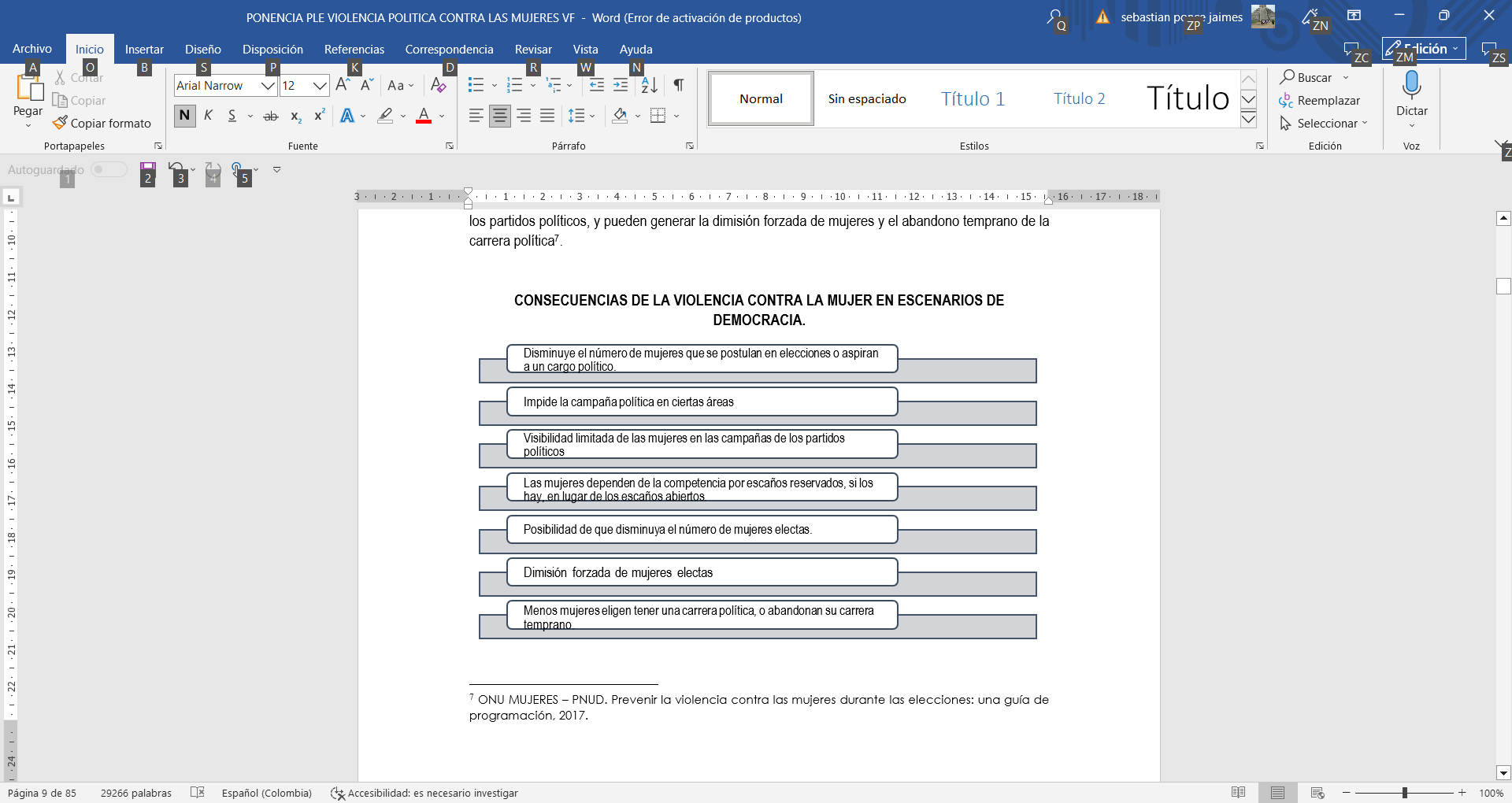 Fuente. ONU Mujeres y PNUDC. VIOLENCIA POLÍTICA CONTRA LA MUJER EN EL CONTEXTO COLOMBIANO UNA CONSIDERACIÓN RELACIONADA CON LA EXACERBACIÓN DE LA VCMPDe acuerdo con la Misión de Apoyo al Proceso de la Paz de la OEA en Colombia, las candidatas enfrentan diversas expresiones de la violencia contra las mujeres en política durante la contienda electoral; no obstante, esta manifestación de violencia basada en género adquiere conjugaciones e implicaciones de particular preocupación en contextos de dominio territorial por parte de grupos armados ilegales. Esto, en tanto la discriminación y violencia estructural política y socio cultural contra las mujeres se acrecienta con el accionar represivo y violento de los actores armados ilegales. Adicionalmente, la instrumentalización del dominio territorial del actor armado es percibido como un recurso de poder por parte de los contendores políticos de las candidatas (contendores al interior del partido o de otro partido), al que acuden para persuadir o hacer declinar su aspiración política.D. FUNDAMENTOS CONSTITUCIONALES Y DEL BLOQUE DE CONSTITUCIONALIDADLa violencia de género sobre la mujer ha sido entendida como aquella violencia ejercida sobre las mujeres por el hecho de serlo, esto es, por el rol y la posición asignada a las mujeres en virtud de una determinada concepción social y cultural. Se trata, en palabras de la Corte Constitucional de “(…) acciones u omisiones dirigidas intencionalmente a producir en una persona sentimientos de desvalorización e inferioridad sobre sí misma, que le generan baja de autoestima”. Y que impactan en “su integridad moral y psicológica, su autonomía y desarrollo personal y se materializa a partir de constantes y sistemáticas conductas de intimidación, desprecio, chantaje, humillación, insultos y/o amenazas de todo tipo”. Precisamente, por cuenta de la complejidad del fenómeno resulta indispensable adoptar un enfoque de protección multinivel que no solo se nutra de mecanismos internos de protección sino también de instrumentos de raigambre internacional como la Convención sobre los Derechos Políticos de la Mujer de 1953, la Declaración sobre la eliminación de la discriminación contra la mujer de 1967, que es el antecedente de la Convención sobre la eliminación de todas las formas de discriminación contra la mujer –CEDAW- de 1981; y la Declaración sobre la eliminación de la violencia contra la mujer de 1993, antecedente inmediato de la Convención Interamericana para Prevenir, Sancionar y Erradicar la Violencia contra la Mujer –Convención de Belém do Pará.En este sentido, es importante destacar que esta problemática no pasó inadvertida en el seno de la Constitución Política de 1991 ni en el ordenamiento legal colombiano dentro de los cuales podemos encontrar que: ARTÍCULO 2 CP. Son fines esenciales del Estado: servir a la comunidad, promover la prosperidad general y garantizar la efectividad de los principios, derechos y deberes consagrados en la Constitución; facilitar la participación de todos en las decisiones que los afectan y en la vida económica, política, administrativa y cultural de la Nación; defender la independencia nacional, mantener la integridad territorial y asegurar la convivencia pacífica y la vigencia de un orden justo.ARTÍCULO 13 CP. Todas las personas nacen libres e iguales ante la ley, recibirán la misma protección y trato de las autoridades y gozarán de los mismos derechos, libertades y oportunidades sin ninguna discriminación. El Estado promoverá las condiciones para que la igualdad sea real y efectiva.ARTÍCULO 43 CP. La mujer y el hombre tienen iguales derechos y oportunidades. La mujer no podrá ser sometida a ninguna clase de discriminación. Durante el embarazo y después del parto gozará de especial asistencia y protección del Estado, y recibirá de éste subsidio alimentario si entonces estuviere desempleada o desamparada. El Estado apoyará de manera especial a la mujer cabeza de familiaLEY 1257 DE 2008, ART 2. "Por la cual se dictan normas de sensibilización, prevención y sanción de formas de violencia y discriminación contra las mujeres, se reforman los Códigos Penal, de Procedimiento Penal, la Ley 294 de 1996 y se dictan otras disposiciones".PROYECTO DE LEY ESTATUTARIA N. 409 DE 2020 CÁMARA – 234 DE 2020 SENADO “Por la cual se expide el Código Electoral Colombiano y se dictan otras disposiciones”En el plano internacional la violencia contra la mujer ha sido abordada bajo una premisa fundamental: es una ofensa a la dignidad humana y una manifestación de las relaciones de poder históricamente desiguales entre mujeres y hombres. Particularmente, la Convención de Belém do Pará, ratificada por Colombia mediante la ley 248 de 1998, plantea la existencia de la violencia física, sexual y psicológica, tipologías de violencia que pueden presentarse en el ámbito privado (v. gr. dentro de la familia, la unidad doméstica o en cualquier otra relación interpersonal), público (cuando la violencia es ejercida en la comunidad, el lugar de trabajo, instituciones educativas, entre otras) y aquella que es efectuada o tolerada por parte del Estado. De esta manera, en el marco de la Convención se establecen una serie de obligaciones a cargo de los Estados parte que implican: abstenerse de cualquier acción o práctica de violencia contra la mujer y velar por que las autoridades, sus funcionarios, personal y agentes e instituciones se comporten de conformidad con esta obligación; actuar con la debida diligencia para prevenir, investigar y sancionar la violencia contra la mujer; incluir en su legislación interna normas penales, civiles y administrativas, así como las de otra naturaleza que sean necesarias para prevenir, sancionar y erradicar la violencia contra la mujer y adoptar las medidas administrativas apropiadas que sean del caso; adoptar medidas jurídicas para conminar al agresor a abstenerse de hostigar, intimidar, amenazar, dañar o poner en peligro la vida de la mujer de cualquier forma que atente contra su integridad o perjudique su propiedad; tomar todas las medidas apropiadas, incluyendo medidas de tipo legislativo, para modificar o abolir leyes y reglamentos vigentes, o para modificar prácticas jurídicas o consuetudinarias que respalden la persistencia o la tolerancia de la violencia contra la mujer; establecer procedimientos legales justos y eficaces para la mujer que haya sido sometida a violencia, que incluyan, entre otros, medidas de protección, un juicio oportuno y el acceso efectivo a tales procedimientos; establecer los mecanismos judiciales y administrativos necesarios para asegurar que la mujer objeto de violencia tenga acceso efectivo a resarcimiento, reparación del daño u otros medios de compensación justos y eficaces. De forma posterior, reconociendo la necesidad de avanzar en una definición de la violencia y acoso políticos contra las mujeres, fue adoptada el 15 de octubre de 2015 la Declaración sobre la violencia y el acoso políticos contra las mujeres, cuyo texto plantean compromisos como: 	

i) la adopción de normas, programas y medidas para la prevención, atención, protección, erradicación de la violencia y el acoso políticos contra las mujeres, que permitan la adecuada sanción y reparación de estos actos, en los ámbitos administrativo, penal, electoral; 
ii) fomentar la inclusión en las políticas públicas de prevención, atención y sanción de la violencia y el acoso políticos contra las mujeres; 	
iii) promover que las políticas públicas que se diseñen en materia de violencia y el acoso políticos contra las mujeres faciliten la igualdad sustantiva, el fortalecimiento de sus liderazgos y su permanencia en los espacios de toma de decisiones;	
 iv) incentivar a los partidos políticos, las organizaciones políticas, sociales y sindicatos a que creen sus propios instrumentos y mecanismos internos para prevenir y combatir la violencia y el acoso político contra las mujeres. Otros instrumentos internacionales asociados a esta iniciativa son:Declaración Universal de Derechos Humanos, 1948Declaración sobre la Eliminación de la Discriminación contra la Mujer (1967);.la Convención Americana sobre Derechos Humanos (Pacto de San José) 1969La Convención sobre la Eliminación de todas las formas de Discriminación contra la Mujer (1981);Declaración sobre la Eliminación de la Violencia en contra de la Mujer (1993);Conferencia Internacional sobre la Población y el Desarrollo (El Cairo, 1994);Cuarta Conferencia Mundial sobre la Mujer (Beijing, 1995);En América Latina: Convención Interamericana para Prevenir, Castigar y Erradicar la Violencia Contra la Mujer (1995); y Resolución del Fondo de Población de Naciones Unidas, en la que se declara la violencia contra la mujer como una “Prioridad de Salud Pública” (1999).DERECHO COMPARADO En el contexto latinoamericano, son varios los países que han adoptado medidas normativas frente a la violencia política contra las mujeres, sea mediante leyes específicas sobre el tema o a través de leyes que abordan de forma integral todo tipo de violencia contra las mujeres: TRÁMITE EN COMISIÓNEn sesión del día 18 de abril de 2023, se llevó a cabo el primer debate en Comisión Primera Constitucional Permanente de la Cámara de Representantes al PROYECTO DE LEY ESTATUTARIA No. 320 DE 2022 CÁMARA – NO. 006 DE 2022 SENADO ACUMULADO CON EL PROYECTO DE LEY NO. 095 DE 2022 SENADO Y NO. 109 DE 2022 SENADO “Por medio de la cual se establecen medidas para prevenir, atender, rechazar y sancionar la violencia contra las mujeres en política y hacer efectivo su derecho a la participación en todos los niveles y se dictan otras disposiciones.” CONFLICTOS DE INTERES El artículo 286 de la Ley 5 de 1992 define el conflicto de interés como una situación donde la discusión o votación de un proyecto de ley, acto legislativo o artículo, pueda resultar en un beneficio particular, actual y directo a favor del congresista. En tal sentido, la jurisprudencia del Consejo de Estado ha precisado que tal conflicto de interés se configura cuando se observa: “a) la existencia de un interés particular –de cualquier orden, incluso moral- del congresista en la deliberación o decisión de un tema específico a cargo del Congreso; b) que efectivamente participe en la deliberación o decisión de ese tema en específico; c) que ese interés sea directo, no eventual o hipotético; d) que además el interés sea actual, y e) que el beneficio recibido no sea general sino particular”.De esta manera, con relación al presente proyecto de ley se considera que no se configura conflicto de interés alguno pues para que exista un conflicto de interés debe existir un beneficio particular, actual y directo del congresista, de modo que, para que el beneficio genere un conflicto de interés debe este ser individual y concreto. Finalmente, se recuerda que la descripción de los posibles conflictos de interés que se puedan presentar frente al trámite del presente proyecto de ley, conforme a lo dispuesto en el artículo 291 de la ley 5 de 1992, no exime al Congresista de identificar otras causales adicionales.IMPACTO FISCAL.La Ley 819 de 2003 “Por la cual se dictan normas orgánicas en materia de presupuesto, responsabilidad y transparencia fiscal y se dictan otras disposiciones”, establece, en su artículo 7 que “el impacto fiscal de cualquier proyecto de ley, ordenanza o acuerdo, que ordene gasto o que otorgue beneficios tributarios, deberá hacerse explícito y deberá ser compatible con el Marco Fiscal de Mediano Plazo. Para estos propósitos, deberá incluirse expresamente en la exposición de motivos y en las ponencias de trámite respectivas los costos fiscales de la iniciativa y la fuente de ingreso adicional generada para el financiamiento de dicho costo”.En este sentido, es pertinente señalar que la iniciativa legislativa objeto de la presente ponencia, no tiene impacto fiscal. PLIEGO DE MODIFICACIONES	
PROPOSICIÓNCon fundamento en las razones aquí expuestas, proponemos de manera respetuosa a los honorables representantes de la Plenaria de la Cámara de Representantes, dar segundo debate al Proyecto de Ley Estatutaria  No. 320 de 2022 Cámara – No. 006 de 2022 Senado acumulado con el Proyecto de ley No. 095 de 2022 Senado y No. 109 de 2022 Senado “Por medio de la cual se establecen medidas para prevenir, atender, rechazar y sancionar la violencia contra las mujeres en política y hacer efectivo su derecho a la participación en todos los niveles y se dictan otras disposiciones.”TEXTO PROPUESTO PARA SEGUNDO DEBATE EN LA PLENARIA DE LA CÁMARA DE REPRESENTANTESPROYECTO DE LEY ESTATUTARIA No. 320 DE 2022 CÁMARA – NO. 006 DE 2022 SENADO ACUMULADO CON EL PROYECTO DE LEY NO. 095 DE 2022 SENADO Y NO. 109 DE 2022 SENADO“POR MEDIO DE LA CUAL SE ESTABLECEN MEDIDAS PARA PREVENIR, ATENDER, RECHAZAR Y SANCIONAR LA VIOLENCIA CONTRA LAS MUJERES EN POLÍTICA Y HACER EFECTIVO SU DERECHO A LA PARTICIPACIÓN EN TODOS LOS NIVELES Y SE DICTAN OTRAS DISPOSICIONES.”EL CONGRESO DE COLOMBIADECRETA:CAPÍTULO IDISPOSICIONES GENERALESArtículo 1°. Objeto. La presente ley tiene por objeto establecer medidas para la prevención, atención y sanción de la violencia contra las mujeres en política, a fin de asegurar que ejerzan plenamente sus derechos políticos y electorales y participen en forma paritaria y en condiciones de igualdad en todos espacios de la vida política y pública incluidos los procesos de elección, participación ciudadana y representación democrática, democracia interna de las organizaciones políticas  y en el ejercicio de la función pública, especialmente tratándose de los cargos de elección popular y los ejercidos en los niveles decisorios de las diferentes ramas del poder público y demás órganos del Estado.La presente ley tendrá desarrollo en todos los niveles de la estructura y organización del Estado: En lo nacional, departamental, distrital, municipal, local y comunitario.Artículo 2. Violencia contra las mujeres en política. Se entiende por violencia contra las mujeres en ejercicio de su derecho a la participación política, toda acción, conducta u omisión realizada de forma directa o a través de terceros en el ámbito público o privado que, basada en elementos de género, cause daño o sufrimiento a una o varias mujeres o a sus familias, sin distinción de su afinidad política o ideológica, y que tenga por objeto o resultado menoscabar, impedir, desestimular, dificultar o anular el reconocimiento, goce, ejercicio de sus derechos políticos, en el marco de los procesos electorales, de participación ciudadana y representación democrática y el ejercicio de la función pública.La violencia contra las mujeres en política puede incluir, entre otras, violencia física, sexual, psicológica, moral, económica o patrimonial, digital y simbólica.Parágrafo: Se entenderá que las acciones, conductas u omisiones se basan en elementos de género, cuando se dirijan a una mujer por su condición de mujer, le afecten desproporcionadamente o tengan un impacto diferenciado en ella.Artículo 3. Para los efectos de la aplicación de la presente ley, se tendrán en cuenta las siguientes definiciones: - Violencia por razón de género contra las mujeres: Es la violencia contra la mujer basada en roles y estereotipos de género que perpetúa su posición subordinada con respecto al hombre, como en el caso de las amenazas y agresiones verbales sexistas, el acoso y la violencia sexual; y que vulnera sus derechos humanos y libertades fundamentales en las esferas política, económica, social, cultural civil, tanto si se producen en la vida pública como en la vida privada.- Interseccionalidad: Son los elementos por los cuales las mujeres son violentadas de manera simultánea a su género, sexo, orientación sexual, edad, raza, nacionalidad, por ejemplo, religión, situación de discapacidad, etnia, ascendencia o cualquier otra característica o forma de identidad con la que se busque discriminar y/o poner en peligro a las mujeres, individual o colectivamente.- Participación ciudadana de las mujeres:   Se entiende como el derecho de las mujeres a intervenir en la conformación ejercicio y control del poder político y la toma de decisiones en la esfera pública, de manera complementaria a los procesos electorales. Estas formas de participación incluyen el ejercicio de los mecanismos, formas, espacios, canales e instancias de participación ciudadana.- Presunción de Riesgo extraordinario de género: Cuando las amenazas sean contra mujeres, lideresas y defensoras de derechos humanos, debe aplicarse la presunción de riesgo extraordinario de género. Esta presunción a favor de las mujeres en ejercicio de su derecho a la participación política debe concretarse en que, en los eventos en que ellas acudan a las autoridades para solicitar protección, la autoridad competente debe partir de que la solicitante, en efecto, se encuentra en riesgo extraordinario contra su vida, seguridad e integridad personal y tales riesgos se concretarían con actos de violencia de género.Artículo 4. Ámbito de aplicación. La presente Ley aplica a todas las mujeres en ejercicio o goce de sus derechos políticos en el marco de procesos electorales, de participación democrática y el ejercicio de funciones públicas.Artículo 5. Interpretación y aplicación. Para la interpretación y aplicación de la presente ley se tendrán en cuenta los instrumentos internacionales en materia de derechos humanos, mujer y género, acogidos por el Estado Colombiano.Artículo 6. Categorías de violencia contra las mujeres en política.Violencia psicológica: Acción u omisión destinada a degradar y/o controlar las acciones, comportamientos, creencias y decisiones de las mujeres, por medio de coerción, acoso, boicot social, amenazas verbales y/o escritas de violencia física y/o violencia sexual en su contra o en contra de su familia, entre otras formas de violencia física.	
Violencia simbólica: Es aquella que a través de actos recurrentes de violencia contra las mujeres refuerza los estereotipos de género usando imágenes, gestos, comentarios, íconos o signos que reproducen la idea de dominación, desigualdad y discriminación en las relaciones sociales, sujetas a los procesos electorales y sus funciones públicas naturalizando la subordinación de la mujer en la sociedad y limitando su derecho a participar sin obstáculos en la vida pública.	
La violencia simbólica afecta principalmente a las mujeres de manera colectiva y a sus agendas políticas.	
Violencia económica:  Acciones y omisiones que buscan controlar, restringir y/o anular el acceso a los recursos económicos y patrimoniales, asignados a las mujeres para ejercer política.
Violencia física: Acciones que generan afectaciones a la integridad física de una mujer o de su familia. Se refiere a lesiones, homicidios, feminicidios, secuestros, desapariciones, maltratos, con el objetivo de limitar la actividad política.	
Violencia sexual: Cualquier acto de naturaleza sexual que se causa y/o tiene consecuencias en el contexto del ejercicio de la política, y a su vez resulta, o es probable que resulte, en daño físico, psicológico y emocional. Asimismo, estas acciones pueden tener como objetivo obligar a las mujeres a intercambiar favores sexuales para ganar una candidatura en el partido o movimiento político; o conseguir financiación para la campaña o acceso a recursos patrimoniales de la colectividad, e incluso anular o limitar la voluntad de la mujer.
Violencia digital: Cualquier manifestación o acto de violencia contra las mujeres en ejercicio de su derecho a la participación política o que la afecta en forma desproporcionada cometido con la asistencia del uso de las Tecnologías de la Información y Comunicación o agravado por éste; a través del uso de redes sociales, plataformas digitales, correo electrónico, aplicaciones móviles, celular o cualquier medio tecnológico desde el que se pueda acceder a Internet o a otros entornos digitales.Parágrafo: En el ámbito de violencia contra mujeres en política puede presentarse la concurrencia de violencias, es decir, que diferentes tipos de violencia presentes en esta ley se configuren en contra de una misma persona de forma simultánea en un mismo contexto y en uno o varios ámbitos.Artículo 7. Derecho de las mujeres a participar en la vida política libre de violencia. El derecho de las mujeres a una vida política libre de violencia incluye, entre otros derechos reconocidos en las disposiciones vigentes:El derecho a la no discriminación por razón de sexo o género, en el goce y ejercicio de sus derechos políticos, participativos y electorales.El derecho a la libertad de expresión y la libertad de asociación en la vida política, respetando las disposiciones que regulan el transfuguismo y la doble militancia.El derecho a vivir libre de patrones, estereotipos de comportamiento y de prácticas políticas, sociales y culturales basadas en conceptos de inferioridad o subordinación.Se considera que los estereotipos de género afectan la participación de las mujeres cuando generan desventaja o limitan sus posibilidades de elección en cualquier instancia representativa o ciudadana, restringen su libertad de expresión o cumplimiento de tareas en el ejercicio del mandato o de la función pública, atentan contra su intimidad y privacidad, lesionando injustificadamente su imagen pública.Artículo 8. Manifestaciones de violencia contra las mujeres en política. Las acciones, conductas u omisiones constitutivas de violencia contra las mujeres en política pueden manifestarse de manera física, sexual, psicológica, simbólica, digital y/o económica, y tienen el propósito de limitar, restringir o menoscabar su representación política, su liderazgo, su capacidad electoral o imagen pública o los derechos políticos de las mujeres en razón de su género, siendo algunas de ellas las siguientes:Aquellas conductas que atenten contra la vida e integridad personal de las mujeres con el objeto de limitar, anular o restringir sus derechos políticos o electorales, tales como: las agresiones físicas, el homicidio, el secuestro, el feminicidio, actos discriminatorios, hostigamiento, extorsión, constreñimiento ilegal, entre otras.	
Aquellas conductas que atenten contra la libertad, integridad y formación sexual con el objeto de limitar, anular o restringir sus derechos políticos o electorales, tales como: acoso, proposiciones, tocamientos, agresiones, o invitaciones sexuales que influyan en sus aspiraciones políticas o las condiciones de su actividad política, entre otras.
Aquellas conductas que atenten contra la integridad moral con el objeto de limitar, anular o restringir sus derechos políticos o electorales, tales como: injuriar, calumniar, reproducir mensajes de odio, realizar expresiones que denigren, desacrediten o desclasifiquen, a las mujeres por su género, restringir los canales de comunicación en cualquiera medio virtual o físico, divulgar material o información íntima o privada, entre otras.	
Aquellas conductas que atenten contra los Derechos políticos, mecanismos de participación democrática o aquellas que atenten contra la Seguridad Pública, las cuales se encuentran consagradas en el Capítulo 1 del Título XII del Código Penal, que se lleven a cabo con el objeto de limitar, anular o restringir sus derechos políticos o electorales, tales como: restringir o anular el derecho al voto libre y secreto, proporcionar intencionalmente a las mujeres, a las autoridades administrativas, electorales información falsa, errónea o incompleta.	
Aquellas conductas que atenten contra la debida administración de justicia con el objeto de limitar, anular o restringir sus derechos políticos o electorales, tales como: usar las acciones judiciales de forma temeraria o de mala fe en un proceso administrativo o judicial, obstaculizar o impedir el acceso a la justicia para proteger sus derechos políticos, electorales o desconocer las decisiones adoptadas, imponer sanciones injustificadas o abusivas, entre otras.	
Aquellas conductas que atenten contra la libertad de expresión con el objeto de limitar, anular o restringir sus derechos políticos o electorales, tales como: restringir o anular su libertad de expresión en los canales de comunicación, entre otras. Suministrar intencionalmente a las mujeres que aspiran u ocupan un cargo de elección popular o en el ejercicio de sus derechos políticos, información falsa, errada, incompleta o imprecisa u omitir información a la mujer, que impida o induzca al incorrecto ejercicio de sus atribuciones o de sus derechos políticos o electorales en condiciones de igualdad e impedir que asistan a cualquier actividad que implique toma de decisiones.	
Limitar o negar arbitrariamente el uso de cualquier recurso y/o atribución inherente al cargo político que ocupa la mujer, incluido el pago de salarios y de prestaciones asociadas al ejercicio del cargo en condiciones de igualdad;	
Restringir el uso de la palabra de las mujeres en ejercicio de sus derechos políticos o electorales, impidiendo el derecho a voz de acuerdo a la normativa aplicable y en condiciones de igualdad;	
Discriminar a las mujeres en el ejercicio de sus derechos políticos, por encontrarse en estado de embarazo, parto, puerperio, o el ejercicio de la maternidad, impedir o restringir su reincorporación al cargo tras hacer uso de la licencia de maternidad, o de cualquier otra licencia contemplada en la normatividad relacionada;	
Imponer con base en estereotipos de género la realización de actividades y tareas ajenas a las funciones y atribuciones de su cargo o posición, o que tengan como resultado la limitación del ejercicio de la función política;	
Instrumentalizar a la mujer a permanecer dentro del proceso electoral en contra de su voluntad, incluyendo la continuación de trámites sin su consentimiento y que comprometan sus derechos políticos;	
Obstaculizar en razón del género, los derechos de asociación y afiliación a todo tipo de organizaciones políticas y civiles;	
Suplantar la identidad de una mujer por cualquier medio incluyendo entornos digitales con el objetivo o el resultado de menoscabar o afectar negativamente su candidatura, imagen pública y/o limitar o anular sus derechos políticos o electorales como parte de su función política.	
PARÁGRAFO 1. Las manifestaciones descritas en el presente artículo no son exhaustivas, pueden ser concurrentes y los hechos deberán analizarse e investigarse por las autoridades competentes con enfoque de género, con seguimiento al principio de debida diligencia y a las medidas de protección de los derechos humanos de las mujeres.PARÁGRAFO 2. Las autoridades competentes que inicien la indagación sobre alguna de las manifestaciones aquí descritas u otras vigentes en la legislación, deberán identificar expresamente que se trata de un hecho que vulnera los derechos políticos de la presunta víctima.
PARÁGRAFO 3. Las entidades que concurren en la protección y garantía del derecho a la participación política, así como en la transparencia e integridad de los procesos electorales, deberán solicitar la intervención de las autoridades competentes cuando tengan conocimiento de la ocurrencia de alguna de las manifestaciones señaladas y la aplicación delas medidas necesarias para que cese la afectación.PARÁGRAFO 4. Sin perjuicio de las competencias y acciones realizadas por parte de las entidades competentes, todos los casos de violencia contra las mujeres en política deberán ser de conocimiento de la plataforma de Unidad de Recepción Inmediata para la Transparencia Electoral –URIEL-, para lo cual, una vez conocido el caso, se remitirá de manera inmediata para surtir el trámite. CAPÍTULO IIDE LAS MEDIDAS DE PREVENCIÓN Y ATENCIÓN Y ENTES RESPONSABLESSección IMinisterio del InteriorArtículo 9°. El Gobierno Nacional a través del Ministerio del Interior en coordinación con la Consejería Presidencial para la Equidad de la Mujer o quien haga sus veces, y articulados con las Secretarías Departamentales, Municipales y Distritales de Gobierno y de la Mujer y demás instancias que tengan a su cargo la promoción y garantía de los derechos políticos de las y los ciudadanos, diseñarán e implementarán las políticas, planes, programas y proyectos necesarios para promover el derecho de las mujeres a participar en la vida pública y política del país en condiciones de igualdad y libre de toda forma de violencia. Los lineamientos que orientarán el desarrollo de estas acciones serán:a. Fortalecerá la Plataforma de Unidad de Recepción Inmediata para la Transparencia Electoral –URIEL- como el mecanismo para recopilar los casos y denuncias de violencia contra las mujeres en política. Para ello, las entidades del Estado con competencia para recibir denuncias o casos de violencia de género que afectan el derecho a la participación en los términos de esta ley deberán realizar un registro de los mismos y reportarlos al Ministerio del Interior y/o a la Plataforma de Unidad de Recepción Inmediata para la Transparencia Electoral –URIEL- y al Observatorio Colombiano de las Mujeres.b. La Plataforma de Unidad de Recepción Inmediata para la Transparencia Electoral –URIEL- deberá incluir las variables de: filiación partidaria, edad, pertenencia étnico-racial, discapacidad, descripción sumaria de los hechos, y demás criterios que permitan hacer un registro detallado de las formas como se presenta la violencia.c. Llevar un registro anual de los casos de violencia contra las mujeres en política, de los cuales tenga conocimiento y darlos a conocer al mecanismo que se diseñe.d. Promover la formación de liderazgos políticos de mujeres y el fortalecimiento de las redes de mujeres políticas.e. Formular estrategias de prevención y mitigación de riesgos de violencia contra la mujer en política.f. Promover al interior de las entidades y de manera interinstitucional, la definición de procedimientos, rutas y protocolos de atención oportuna para las mujeres víctimas de violencia, y asegurar la protección eficaz de sus derechos políticos y electorales.g. Fortalecer los mecanismos de observación y acompañamiento en los procesos electorales con perspectiva de género.h. Promover en los espacios de comunicación institucional, el reconocimiento y respaldo del trabajo desempeñado por las mujeres en ejercicio de cargos públicos y las agendas de representación y participación política.i. Suscitar espacios de sensibilización y prevención de la violencia contra las mujeres en la vida política, así como campañas de conocimiento y aplicación de esta ley, teniendo en cuenta el enfoque diferencial.j. Instar a toda la institucionalidad garante del derecho a la participación al nivel nacional y territorial a rechazar todo acto de violencia contra las mujeres en política, sin perjuicio de las conductas que por su naturaleza sean objeto de sanción electoral, penal, disciplinaria u otra.k. Promover en las organizaciones políticas una cultura de la no violencia contra las mujeres y acompañar la elaboración de marcos regulatorios y protocolos tendientes a prevenir, atender y sancionar la violencia contra las mujeres en el ámbito político.l. Rechazar pública y oportunamente cualquier forma de violencia contra las mujeres en política y hacer llamados a la opinión pública para no tolerar y denunciar cualquier forma de discriminación y violencia contra ellas.m. A través de la secretaría técnica (la cual se encuentra bajo responsabilidad del Ministerio del Interior) de la Comisión Intersectorial Para La Respuesta Rápida a Las Alertas Tempranas Para La Respuesta Rápida (Ciprat), tendrá en cuenta y seguirá lo establecido en el artículo 11 del decreto 2124 de 2017 focalizando las reacciones rápidas y las alertas tempranas hacia las sujetas para la que la presente ley va dirigida.Parágrafo:  Coordinar con el Consejo Nacional Electoral o quién haga sus veces, una instancia de vigilancia, control y seguimiento al cumplimiento de la presente ley.Parágrafo transitorio: Durante la vigencia de las Circunscripciones Transitorias Especiales de Paz, las mismas instituciones deberán coordinar, hacer seguimiento y evaluar mecanismos para el fortalecimiento de la participación política y la igualdad de género dentro de las organizaciones sociales postulantes de las listas, así como en el ejercicio mismo de su acción parlamentaria.Artículo 10. Formación y capacitación para prevenir la Violencia Contra las Mujeres en Política. El Ministerio del Interior en coordinación con la Consejería Presidencial para la Equidad de la Mujer o quien haga sus veces, y los partidos políticos, incluirán en su estrategia de formación y capacitación en derechos electorales, políticos y de participación ciudadana dirigidos a los distintos grupos poblacionales, una línea referente a la prevención e identificación de la violencia contra las mujeres en política.	


Sección II
De las Autoridades ElectoralesArtículo 11. Corresponde al Consejo Nacional Electoral o quien haga sus veces promover, garantizar y proteger los derechos políticos de las mujeres y atender y resolver, en los casos de su competencia las denuncias de actos de violencia contra mujeres en política, que limiten el ejercicio de sus derechos políticos o electorales.Parágrafo: El Consejo Nacional Electoral o quien haga sus veces dará traslado a las autoridades competentes cuando conozca de hechos de violencia contra mujeres en política que deban ser investigados y sancionados por otras autoridades.Artículo 12: La organización electoral, adelantará planes, programas y proyectos para promover la participación ciudadana de las mujeres, fortalecer la democracia en Colombia, difundir valores cívicos y democráticos. Con anterioridad de cada jornada electoral pondrá a disposición de la ciudadanía información accesible sobre los procedimientos y la logística electoral, así como de las personas candidatas inscritas para cada elección, con el propósito de incentivar la participación ciudadana de las mujeres. También diseñará e implementará programas dirigidos a partidos y movimientos políticos con personería jurídica para divulgar la normatividad electoral, la democratización interna de las organizaciones políticas, la capacitación de sus directivos, la administración de los registros de militantes, la realización de consultas internas, la promoción de la participación política, real y efectiva de las mujeres, personas de los sectores sociales LGBTQ+ y con orientaciones sexuales e identidades de género diversas y de las personas con discapacidad.Parágrafo: La Registraduría Nacional del Estado Civil, en articulación con los entes territoriales apoyarán las organizaciones de acción comunal, de las elecciones de sus dignatarios, en el suministro de los cubículos de votación y capacitación, en aras de promover el ejercicio de la democracia y la participación ciudadana de las mujeres.  Artículo 13. El Consejo Nacional Electoral o quien haga sus veces promoverá las medidas de prevención de violencia contra las mujeres en política, durante la actividad electoral, los procesos y campañas electorales e instará a los partidos y movimientos políticos, a prevenir, investigar y sancionar las conductas de violencia política.En el marco de esta competencia deberá adoptar las siguientes medidas:Regular internamente los procedimientos y competencias para atender, investigar y sancionar los casos de violencia contra las mujeres en la vida política/ electoral de su competencia. Garantizando un término perentorio para llevar a cabo el procedimiento de forma expedita sin perjuicio del debido proceso.El Grupo de Género, Etnias y Democracia Inclusiva liderará una línea de seguimiento de las denuncias de violencia política contra las mujeres a efectos de presentar recomendaciones para su atención.Inspeccionar, vigilar y garantizar el cumplimiento de las medidas que establezcan las organizaciones políticas para la prevención, sanción y erradicación de la violencia contra las mujeres en política y aplicar las sanciones correspondientes en caso de incumplimiento, de acuerdo con la normativa vigente.Conocer la impugnación contra las decisiones tomadas por los órganos estatutarios de los partidos y movimientos políticos, relacionados con violencia contra mujeres en política.Llevar registro anual de los casos y denuncias reportadas por las organizaciones políticas en concurrencia con la Registraduría Nacional del Estado Civil. En este registro se incluirá la variable de renuncia de las mujeres a los diferentes cargos de elección y, en lo posible, la causa de renuncia.Implementar y divulgar campañas o estrategias periódicas de prevención y capacitación frente a la violencia contra las mujeres en política, en especial durante las etapas del proceso electoral.Establecer lineamientos mínimos para organizaciones políticas en la elaboración de marcos regulatorios internos que prevengan, atiendan, rechacen, investiguen y sancionen la violencia contra las mujeres en política.  El Consejo Nacional Electoral, a través de la asesoría de inspección y vigilancia, podrá solicitar los protocolos, estatutos, códigos de ética y demás información interna a las agrupaciones políticas con derecho a postulación para verificar el cumplimiento mínimo de los lineamientos sobre violencia contra mujeres en política. Adoptar las medidas necesarias para verificar el cumplimiento y eficacia de las acciones afirmativas dispuestas en la legislación en favor de la participación política de las mujeres y demás poblaciones subrepresentadas.El Consejo Nacional Electoral o quien haga sus veces podrá imponer multas a las organizaciones políticas que omitan o dilaten la investigación de casos en los cuales tenga competencia o incurran en prácticas o actuaciones que den lugar a la violencia contra las mujeres en política en los términos de esta ley. El monto será el establecido en el numeral 7 del artículo 12 de la Ley 1475 de 2011.Vigilar y hacer pública la información sobre los recursos que los partidos y movimientos políticos con personería jurídica destinan para el fortalecimiento, promoción, capacitaciones, prevención y erradicación de la violencia contra las mujeres en política, de acuerdo con lo establecido por el artículo 18 de la Ley 1475 de 2011.El Consejo Nacional Electoral en conjunto con el Ministerio del Interior coordinarán una instancia de vigilancia, control y seguimiento al cumplimiento de la presente ley, en especial el registro de los casos, la operatividad de las medidas de prevención, atención, sanción y rechazo, de acuerdo a sus competencias.Las demás medidas que establezca la presente ley.Parágrafo 1.  Se sugiere modificar el parágrafo el cual quedará así: Parágrafo: El Consejo Nacional Electoral o quien haga sus veces y sus consejos seccionales podrán solicitar a las autoridades competentes el otorgamiento de las medidas preventivas y de protección en los casos que se considere deben concurrir según sus competencias para atender los casos de violencia contra mujeres en política. Parágrafo 2. Las facultades aquí otorgadas al Consejo Nacional Electoral o quien haga sus veces y sus consejos seccionales se establecen sin perjuicio de aquellas consignadas en la Ley 1475 de 2011.Parágrafo Transitorio. El Consejo Nacional Electoral o quien haga sus veces deberá adoptar la regulación interna para prevenir, atender, rechazar investigar y sancionar los casos de violencia contra las mujeres en la vida política/electoral, en el término de doce (12) meses contados a partir de la entrada en vigencia de la presente Ley.Artículo 14. La Registraduría Nacional del Estado Civil, en su calidad de garante de la transparencia del proceso electoral, deberá promover el derecho de las mujeres a elegir y ser elegidas libres de toda forma de discriminación y violencia.En tal sentido, la Registraduría deberá:Dar traslado oportunamente a las autoridades competentes de cualquier hecho de violencia contra mujeres en política durante los procesos electorales de los que se tenga conocimiento. Concurrir con el Consejo Nacional Electoral o quien haga sus veces en la consolidación del mecanismo que se defina para la identificación y registro de los casos de violencia contra las mujeres en política.Diseñar e implementar una política pedagógica sobre participación ciudadana y política libre de violencia contra las mujeres.Artículo 15. Los Tribunales Seccionales de Garantías y Vigilancia Electoral, en ejercicio de las funciones que les corresponde para identificar posibles amenazas y vulneraciones a los procesos electorales deberán:Hacer seguimiento y llamados a los partidos y agrupaciones políticas para que exista eficacia material de los principios de paridad, alternancia y universalidad, en la conformación de las listas de candidatas(os).Efectuar llamado a los partidos y agrupaciones políticas para que exista distribución equitativa entre candidatas(os) en los espacios de radio, televisión, vallas, internet y avisos.Realizar seguimiento a las campañas políticas, a fin de evitar conductas que inciten a la violencia de género, la discriminación o los discursos de odio.Informar a las autoridades competentes sobre las manifestaciones de violencia contra las mujeres en ejercicio de su derecho a la participación política establecidas en la presente Ley.Monitorear y dar aviso al Consejo Nacional Electoral sobre la existencia de propaganda electoral y publicidad política física o virtual, que incite a la violencia contra mujeres y candidatas.Informar al Consejo Nacional Electoral y demás autoridades competentes sobre los casos que conozcan a solicitud de parte sobre acoso en línea o a través de redes sociales contra mujeres en ejercicio de sus derechos políticos en el contexto electoral.Dar a conocer al Consejo Nacional Electoral o quien haga sus veces sobre casos de violencia contra mujeres en política que se den en el contexto electoral.Presentar recomendaciones ante las Comisiones de Coordinación y Seguimiento Electoral sobre casos de especial atención de violencia política que afecte a las mujeres.Aportar en la recolección y sistematización de los casos de violencia contra mujeres en política para que sean incluidos en el registro en la Plataforma de Unidad de Recepción Inmediata para la Transparencia Electoral- URIEL-.Parágrafo transitorio: Estas disposiciones también aplicarán para los Tribunales Electorales Transitorios dispuestos por el Artículo Transitorio No. 10 del Acto Legislativo 02 de 2021.Sección IIIDe las Organizaciones PolíticasArtículo 16.  Los partidos y movimientos políticos, con el acompañamiento de la dependencia de género o del organismo facultado para ello, deberán generar acciones y protocolos de detección, prevención, atención y sanción de la violencia contra las mujeres en política, de acuerdo a sus estatutos y/o códigos de ética, sin afectar su autonomía y procesos internos. Las Organizaciones Políticas tendrán como obligaciones mínimas:Rechazar, investigar y sancionar cualquier expresión que implique violencia contra las mujeres en política ejercida por los militantes, miembros y directivos de la Organización Política.Promover la participación política paritaria y en igualdad de condiciones desde sus máximas estructuras de decisión y organización y el respeto a las acciones afirmativas en favor de las mujeres establecidas en la Ley.Adelantar con cargo a los presupuestos de funcionamiento destinados en los numerales, 2, 3, y 5 del artículo 18 de la ley 1475 de 2011, procesos de formación en derecho electoral y participación política con perspectiva de género dirigida a las personas afiliadas, militantes y simpatizantes y a los órganos de dirección de la Organización Política.Proveer con cargo a los gastos de funcionamiento asistencia técnica jurídica específica orientada al trámite de casos de violencia contra mujeres en política o afectaciones a los derechos políticos de las militantes y electas de los partidos y movimientos políticos con personería jurídica.Generar una ruta para la recepción de denuncias o quejas de casos de violencia contra mujeres en política y de seguimiento de los casos al interior de la Colectividad. Esta ruta debe garantizar la confidencialidad y tener lineamientos para los casos en que existan conflictos de intereses entre quien recibe la denuncia y la denunciante.Disponer de mecanismos de acceso a la información de forma abierta y pública sobre la rendición de cuentas detallada sobre los recursos destinados para la inclusión efectiva de las mujeres en política.Adelantar investigaciones y determinar las sanciones a que haya lugar para los militantes, miembros directivos en casos de violencia contra las mujeres en política, en atención al principio de debida diligencia y con enfoque interseccional.Los partidos y movimientos políticos podrán establecer sanciones por actuaciones de violencia contra las mujeres en política que pueden llegar hasta la expulsión del partido o movimiento político. Establecer términos pertinentes, eficaces y razonables para llevar a cabo las respectivas investigaciones y seguimientos de casos de violencia contra las mujeres en política y para la implementación de las sanciones, en caso de ser necesarias.Adoptar dentro de los valores éticos que rigen la Organización Política, la no tolerancia y el rechazo de toda forma de violencia y discriminación especialmente hacía las mujeres.Incluir en la propaganda de la Organización Política mensajes que promuevan la participación política de mujeres y hombres en condiciones de igualdad.Asesorar legalmente y acompañar a las víctimas de violencia contra mujeres en política, pertenecientes al partido o movimiento político, para que denuncien ante las autoridades pertinentes, incluyendo las direcciones territoriales.Llevar un registro propio de los casos de violencia contra las mujeres en política sobre los cuales haya tenido conocimiento con ocasión al trámite interno o cuando la víctima fuere militante o simpatizante de la colectividad.Reportar anualmente al Consejo Nacional Electoral o quien haga sus veces y otras entidades de acuerdo a su competencia las denuncias interpuestas al interior de la organización o de aquellas que conozca, en las cuales sus militantes sean víctimas.Los partidos y/o movimientos políticos deberán investigar y sancionar, por medio de sus Comités de Ética, a sus miembros y afiliados cuando estos utilicen o permitan el uso de la violencia para el ejercicio de la participación política.Parágrafo. Las organizaciones políticas como grupos significativos de ciudadanos, los movimientos sociales que participan en las diferentes circunscripciones especiales y todas aquellas con derecho de postulación en los procesos electorales, incluyendo, prácticas y procesos organizativos juveniles, deberán adoptar protocolos para la prevención y atención de la violencia contra las mujeres en política, los cuales serán exigibles en el momento de la inscripción de sus candidaturas a los respectivos procesos electorales.Parágrafo transitorio. La reforma estatutaria o del código de ética para la prevención, atención y sanción de la violencia contra mujeres en política deberá llevarse a cabo por los partidos y movimientos políticos, en el término de seis (6) meses contados a partir de la entrada en vigencia de la presente Ley. Los protocolos por parte de las demás organizaciones políticas serán exigibles en el momento de la inscripción de sus candidaturas a los respectivos procesos electorales.Artículo 17. Es obligación de los aspirantes, precandidatos, candidatos o personas electas en los cargos de elección popular, militantes o directivas de las Organizaciones Políticas, abstenerse de cualquier acción u omisión que implique violencia contra las mujeres en política, en los términos de la presente ley.Dichas conductas serán sancionadas en los términos del estatuto y/o código de ética del partido o movimiento político al que pertenezca y estos deberán garantizar el derecho a la doble conformidad.Lo anterior, sin perjuicio de acudir al Consejo Nacional Electoral por vulneración al debido proceso o garantías constitucionales en los mismos términos de la impugnación consagrada en el artículo 11 de la Ley 1475 de 2011.Artículo 18.  Modificación al artículo 10 de la Ley 1475 de 2011. Adiciónese el numeral 10 al artículo 10 de la Ley 1475 de 2011: 10. Desconocer en forma reiterada el conocimiento, actuación y seguimiento de los casos de violencia contra mujeres en razón de ser mujer, pertenecer a un pueblo étnico, tener una orientación o identidad sexual diversas, tener una condición de discapacidad o cualquier otra identidad históricamente excluida. Mostrar connivencia con estos, no iniciar los procesos correspondientes o no realizar las denuncias del caso.Artículo 19. Modificación el artículo 12 de la Ley 1475 de 2011: Adiciónese el numeral 7 al artículo 12: 7. Sanción monetaria de 20 a 50 salarios mínimos mensuales legales vigentes a aquellos partidos que incumplan lo establecido en el numeral 10 del artículo 10.Sección IV
De las Corporaciones PúblicasArtículo 20. Las corporaciones públicas de elección popular incorporarán en sus reglamentos normas para el debate democrático que prevengan, rechacen y sancionen la violencia contra las mujeres en política, así como los mecanismos de protección en favor de las víctimas. Las mesas directivas deberán verificar que estas normas se cumplan.Artículo 21. Las mesas directivas de corporaciones públicas o instancias colectivas de participación social y ciudadana, deberán rendir cuentas públicas de las medidas y acciones tomadas para prevenir, rechazar y sancionar actuaciones de violencia política contra las mujeres en el desarrollo de las sesiones y espacios públicos de debate y participación. Parágrafo: El Ministerio Público y las autoridades de participación que realizan vigilancia y control de procesos de participación ciudadana en los diferentes niveles, harán el acompañamiento respectivo para el cumplimiento de esta disposición.Artículo 22. La Procuraduría General de la Nación, la Defensoría del Pueblo y las Personerías Municipales o Distritales y demás órganos de defensa de los derechos humanos, prestarán acompañamiento y asesoría legal en los casos de violación de la presente ley, y de los derechos en ella consagrados con el fin de garantizar y proteger el ejercicio de los derechos políticos o electorales de las mujeres víctimas de violencia de género en política.Sección V
Del Ministerio Público y Organizaciones SocialesArtículo 23. La Procuraduría General de la Nación adelantará con especial diligencia las investigaciones contra los servidores públicos, contra los particulares que ejerzan funciones públicas o manejen dineros del Estado que incurran en faltas disciplinarias relacionadas con hechos de violencia contra las mujeres en política.Artículo 24. Las entidades que integran el Ministerio Público deberán sistematizar e identificar en sus registros si la conducta que investigan presuntamente afecta el derecho a la participación y/o representación política de las mujeres y puede constituir violencia por razón de género.  Este registro será reportado periódicamente a la Plataforma de Unidad de Recepción Inmediata para la Transparencia Electoral -URIEL-.Artículo 25. La Procuraduría General de la Nación fomentará la formación y sensibilización de operadores para identificar y rechazar la violencia por razón de género hacia las mujeres que se encuentran ejerciendo su derecho a la participación y representación político-electoral o quienes ejercen funciones públicas.Para lo anterior, podrá expedir directrices tendientes a garantizar la participación y representación de las mujeres en los procesos electorales, mecanismos de participación ciudadana, espacios de participación social y democrática con el fin de hacer efectivo el principio de igualdad y no discriminación por razón de género, sexo, etnia, religión, condición de discapacidad, pertenencia a la oposición, o cualquier otra condición específica.Artículo 26. Todas las organizaciones sociales, sindicatos, organizaciones estudiantiles, movimientos ciudadanos, entre otras, que adelanten actividades de participación ciudadana con fines de representación política, deberán incorporar en sus normas de funcionamiento las siguientes obligaciones:a. Prevenir, atender, sancionar y erradicar la violencia contra las mujeres en política.b. Adoptar todas las medidas a su alcance para lograr la participación política paritaria de mujeres y hombres en igualdad de condiciones.Sección VI
Comisión de Regulación de ComunicacionesArtículo 27. Queda prohibida toda propaganda electoral que incite a la violencia por razón de género, o cualquier otra acción ilegal similar contra las mujeres o grupo de mujeres que participan en política, por motivos de sexo y/o género.CAPÍTULO III
DE LAS GARANTÍAS DE PROTECCIÓN Y REPARACIÓNSección I
Disposiciones ComunesArtículo 28. Las mujeres víctimas de violencia en política, en lo que resulte aplicable, tendrán derecho a las medidas de prevención, protección y atención consagradas en la ley 1257 de 2008 o las disposiciones que hagan sus veces. Cuando las autoridades competentes lo consideren necesario podrán dictar:a. Medidas cautelares de restitución de los derechos limitados o menoscabados con ocasión a la conducta constitutiva de violencia contra la mujer, mientras se toma una decisión en firme frente al caso de denuncia.b. Medidas de restitución inmediata de los derechos limitados o menoscabados con ocasión a la conducta constitutiva de violencia contra la mujer en política, incluidas medidas simbólicas oportunas que restituyan la afectación política.c. Vinculación al Programa Integral de Garantías a Lideresas Defensoras de Derechos Humanos en cabeza del Ministerio del Interior, en los términos de las disposiciones que lo regulen.d. Vinculación al Programa de Prevención y Protección a la vida, la libertad, la integridad y la seguridad de personas, grupos y comunidades, en cabeza de la Unidad Nacional de Protección, la Policía Nacional y el Ministerio del Interior, en los términos del decreto 4912 de 2011, o las disposiciones que hagan sus veces.e. La restitución inmediata en el cargo o función al que fue obligada a renunciar por motivos de violencia política. Tratándose de miembros de corporaciones públicas procederá la restitución siempre y cuando no haya sido efectuado el reemplazo por vacancia absoluta.f. Retractación o rectificación y disculpa pública de los actos constitutivos de violencia contra mujeres en política empleando el mismo despliegue, relevancia y trascendencia que tuvo la agresión.Parágrafo: Además de las medidas de reparación existentes en la legislación para la Violencia por razón de género contra las mujeres, para efectos de la presente ley la reparación comprende la adopción de garantías para continuar en el ejercicio de participación en condiciones de igualdad, eliminar situaciones de desventaja, intervenir los espacios hostiles y discriminatorios y garantizar la libertad de expresión, el acceso a la información, y acciones para restablecer la imagen pública cuando esta se vea lesionada.En la identificación y definición de las medidas de reparación, deberán concurrir las entidades que ejercen autoridad, seguimiento y vigilancia sobre instancias de participación ciudadana, según corresponda.Artículo 29. Durante el periodo legal de campaña electoral, el Consejo Nacional Electoral o quien haga sus veces, protegerá de forma especial a la mujer candidata que manifieste ser víctima de violencia política, y tomará todas las medidas necesarias para que la situación de violencia cese y no perjudique las condiciones de la competencia electoral.Dentro de otras medidas de protección, podrá interponer las siguientes:a. Retirar la propaganda electoral, incluyendo aquella que se difunde por medios digitales, que constituya violencia contra mujeres en política, haciendo públicas las razones. La campaña política responsable deberá financiar una nueva publicidad que manifieste el respeto a los derechos políticos de las mujeres.CAPÍTULO IV
DE LA RESPONSABILIDAD Y LAS SANCIONESSección I
De las FaltasArtículo 30. Las conductas constitutivas de violencia contra las mujeres en política darán lugar a responsabilidad ética, electoral, disciplinaria y penal, en consonancia con la normatividad vigente.Parágrafo. La aplicación de las sanciones administrativas o disciplinarias se cumplirá sin perjuicio de la acción penal, cuando corresponda. En caso de que en el proceso interno administrativo o disciplinario, se encuentren indicios de responsabilidad penal, el hecho deberá ser remitido a la Fiscalía General de la Nación de manera inmediata.Artículo 31. Vigencia. La presente ley rige a partir de su promulgación y deroga todas las disposiciones que le sean contrarias.CATHERINE JUVINAO CLAVIJORepresentante a la Cámara por BogotáDELCY ESPERANZA ISAZA BUENAVENTURARepresentante a la Cámara por el TolimaJUAN CARLOS LOZADA VARGASRepresentante a la CámaraHERNAN DARIO CADAVID MARQUEZRepresentante a la CámaraALIRIO URIBE MUÑOZRepresentante a la CámaraASTRID SANCHEZ MONTES DE OCARepresentante a la CámaraJAMES HERMENEGILDO MOSQUERA TORRESRepresentante a la CámaraADRIANA CAROLINA ARBELAEZ GIRALDORepresentante a la CámaraMARELEN CASTILLO TORRESRepresentante a la CámaraLUIS ALBERTO ALBAN URBANORepresentante a la CámaraMÉXICOLa Ley General de acceso de las mujeres a una vida libre de violencia, define la violencia política contra las mujeres como toda acción u omisión, incluida la tolerancia, basada en elementos de género y ejercida dentro de la esfera pública o privada, que tenga por objeto o resultado limitar, anular o menoscabar el ejercicio efectivo de los derechos políticos y electorales de una o varias mujeres, el acceso al pleno ejercicio de las atribuciones inherentes a su cargo, labor o actividad, el libre desarrollo de la función pública, la toma de decisiones, la libertad de organización, así como el acceso y ejercicio a las prerrogativas, tratándose de precandidaturas, candidaturas, funciones o cargos públicos del mismo tipo. 
Establece un listado de conductas que configuran este tipo de violencia, como por ejemplo Incumplir las disposiciones jurídicas nacionales e internacionales que reconocen el ejercicio pleno de los derechos políticos de las mujeres; o difamar, calumniar, injuriar o realizar cualquier expresión que denigre o descalifique a las mujeres en ejercicio de sus funciones políticas, con base en estereotipos de género, con el objetivo o el resultado de menoscabar su imagen pública o limitar o anular sus derechosBOLIVIALa Ley Contra el Acoso y Violencia Política hacia las Mujeres fue aprobada el 28 de mayo de 2012. El objeto de la ley es establecer mecanismos de prevención, atención y sanción contra actos individuales (una sola persona) o colectivos (más de una persona) de acoso y/o violencia política hacia las mujeres.Define el acoso político como uno o varios actos de presión, persecución, hostigamiento y amenaza cometidos por una persona o un grupo de personas en contra de mujeres candidatas, mujeres ya elegidas como autoridades, mujeres en función pública – política y las familias de estas mujeres. Define la violencia política como las acciones o hechos de agresión física, psicológica o sexual cometidos por una persona o un grupo de personas en contra de Define el acoso político como uno o varios actos de presión, persecución, hostigamiento y amenaza cometidos por una persona o un grupo de personas en contra de mujeres candidatas, mujeres ya elegidas como autoridades, mujeres en función pública – política y las familias de estas mujeres. La ley busca: i) Eliminar actos, conductas o hechos (individuales o colectivos) de acoso y violencia política que afecten a las mujeres en ejercicio político; ii) Garantizar, es decir, asegurar el ejercicio de los derechos políticos de mujeres candidatas, electas y en ejercicio de funciones públicas; y iii) Desarrollar, diseñar y ejecutar políticas y estrategias públicas para la eliminación de toda forma de acoso y violencia política contra las mujeres.ARGENTINALa violencia política por razones de género fue incorporada en el año 2022 en la Ley 26.485 de Protección Integral para prevenir, sancionar y erradicar la violencia contra las mujeres en los ámbitos en que desarrollen sus relaciones interpersonales.Se entiende por violencia contra las mujeres toda conducta, por acción u omisión, basada en razones de género, que, de manera directa o indirecta, tanto en el ámbito público como en el privado, basada en una relación desigual de poder, afecte su vida, libertad, dignidad, integridad física, psicológica, sexual, económica o patrimonial, participación política, como así también su seguridad personal. COSTA RICALa Ley 10235 de 2022 tiene por objeto prevenir, atender, sancionar y erradicar la violencia contra las mujeres en la política como práctica discriminatoria por razón de género, que es contraria al ejercicio efectivo de los derechos políticos de las mujeres, todo en concordancia con el principio de igualdad ante la ley de todas las personas, establecido en el artículo 33 de la Constitución Política del país. PERÚLa Ley 31.155 de 2021 tiene por objeto establecer mecanismos de atención, prevención, erradicación y sanción del acoso contra las mujeres, por su condición de tales, en la vida política, con la finalidad de garantizar el ejercicio pleno de sus derechos políticos y que participen en igualdad de condiciones. Texto aprobado en la Comisión Primera de la Cámara de RepresentantesTexto Propuesto para el debate la Plenaria en la Cámara de RepresentantesObservacionesArtículo 1°. Objeto. La presente ley tiene por objeto establecer medidas para la prevención, atención, rechazo y sanción de la violencia contra las mujeres en política, a fin de asegurar que ejerzan plenamente sus derechos políticos y electorales y participen en forma paritaria y en condiciones de igualdad en todos espacios de la vida política y pública incluidos los procesos de elección, participación ciudadana y representación democrática, democracia interna de las organizaciones políticas y representación democrática y en el ejercicio de la función pública, especialmente tratándose de los cargos de elección popular y los ejercidos en los niveles decisorios de las diferentes ramas del poder público y demás órganos del Estado.La presente ley tendrá desarrollo en todos los niveles de la estructura y organización del Estado: En lo nacional, departamental, distrital, municipal, local y comunitario.Artículo 1°. Objeto. La presente ley tiene por objeto establecer medidas para la prevención, atención rechazo y sanción de la violencia contra las mujeres en política, a fin de asegurar que ejerzan plenamente sus derechos políticos y electorales y participen en forma paritaria y en condiciones de igualdad en todos espacios de la vida política y pública incluidos los procesos de elección, participación ciudadana y representación democrática, democracia interna de las organizaciones políticas  y representación democrática  y en el ejercicio de la función pública, especialmente tratándose de los cargos de elección popular y los ejercidos en los niveles decisorios de las diferentes ramas del poder público y demás órganos del Estado.La presente ley tendrá desarrollo en todos los niveles de la estructura y organización del Estado: En lo nacional, departamental, distrital, municipal, local y comunitario.Se elimina la expresión “representación democrática” porque está repetida.Se elimina la expresión rechazo por ser tan ambigua y violar estándares internacionales de la libertad de expresión. Artículo 2. Violencia contra las mujeres en política.
 
Se entiende por violencia contra las mujeres en política, toda acción, conducta u omisión realizada de forma directa o a través de terceros en el ámbito público o privado que, basada en elementos de género, cause daño o sufrimiento a una o varias mujeres o a sus familias, sin distinción de su afinidad política o ideológica, que tenga por objeto o resultado menoscabar, impedir, desestimular, dificultar o anular el reconocimiento, goce, ejercicio de sus derechos políticos, en el marco de los procesos electorales, de participación ciudadana y representación democrática y el ejercicio de la función pública.La violencia contra las mujeres en política puede incluir, entre otras, violencia física, sexual, psicológica, moral, económica o patrimonial, digital y simbólica.Parágrafo: Se entenderá que las acciones, conductas u omisiones se basan en elementos de género, cuando se dirijan a una mujer por su condición de mujer, le afecten desproporcionadamente o tengan un impacto diferenciado en ella o en la población que representa.Artículo 2. Violencia contra las mujeres en política.

 Se entiende por violencia contra las mujeres en ejercicio de su derecho a la participación política, toda acción, conducta u omisión realizada de forma directa o a través de terceros en el ámbito público o privado que, basada en elementos de género, cause daño o sufrimiento a una o varias mujeres o a sus familias, sin distinción de su afinidad política o ideológica, y que tenga por objeto o resultado menoscabar, impedir, desestimular, dificultar o anular el reconocimiento, goce, ejercicio de sus derechos políticos, en el marco de los procesos electorales, de participación ciudadana y representación democrática y el ejercicio de la función pública.La violencia contra las mujeres en política puede incluir, entre otras, violencia física, sexual, psicológica, moral, económica o patrimonial, digital y simbólica.
Parágrafo: Se entenderá que las acciones, conductas u omisiones se basan en elementos de género, cuando se dirijan a una mujer por su condición de mujer, le afecten desproporcionadamente o tengan un impacto diferenciado en ella. o en la población que representa 
En el primer inciso Se incluye la conjunción "y" pues su importancia radica en que conecta con la afectación al derecho político. Esta forma de violencia requiere de los dos elementos para que existe: Violencia basada en género Y la capacidad de afectar o comprometer el ejercicio de los derechos políticos. 
Los instrumentos internacionales como la ley modelo de la OEA, lo incluyen en su definición. https://www.oas.org/en/cim/docs/ViolenciaPolitica-LeyModelo-ES.pdfEn el parágrafo se elimina “la población que representa” pues es una generalización desmedida cuya determinación es tan amplia que podría cubrir a cualquier persona, inclusive hombres.Artículo 3. Para los efectos de la aplicación de la presente ley se tendrán en cuenta las siguientes definiciones:
- Violencia por razón de género contra las mujeres: Es la violencia contra la mujer basada en roles y estereotipos de género que perpetúa su posición subordinada con respecto al hombre, como en el caso de las amenazas y agresiones verbales sexistas, el acoso y la violencia sexual; y que vulnera sus derechos humanos y libertades fundamentales en las esferas política, económica, social, cultural civil, tanto si se producen en la vida pública como en la vida privada.- Expresiones de odio: son las expresiones o discursos destinados a intimidar, oprimir o incitar al odio o la violencia o cualquier otra acción ilegal similar contra una persona o grupo de personas por razón de género, sexo, raza, edad, religión, nacionalidad, orientación sexual, discapacidad u otra característica.-Interseccionalidad: Simultaneidad de la violencia contra las mujeres basada en género con otros ejes de discriminación, como raza, etnia, religión o creencia, estatus socioeconómico, discapacidad, edad, clase, víctimas del conflicto armado y orientación sexual que hace que impacten de forma agravada y diferenciada.

-Participación ciudadana: Para efectos de la presente ley se entiende la participación ciudadana como el derecho de la ciudadanía para intervenir en la conformación ejercicio y control del poder político y la toma de decisiones en la esfera pública, de manera complementaria a los procesos electorales. Estas formas de participación incluyen el ejercicio de los mecanismos, formas, espacios, canales e instancias de participación ciudadana.- Estereotipo de género: Para efectos de la presente ley, refiere a un tipo de Violencia en razón de género que se manifiesta a través de prejuicios generalizados sobre los atributos o características anatómicas y/o comportamentales de las mujeres que socialmente se han construido para establecer las funciones que deberían desempeñar. - Riesgo extraordinario de género: Cuando las amenazas sean contra mujeres, lideresas y defensoras de derechos humanos debe aplicarse la presunción de riesgo extraordinario de género. Esta presunción a favor de las lideresas debe concretarse en que, en los eventos en que ellas acudan a las autoridades para solicitar protección, la autoridad competente debe partir de que la solicitante, en efecto, se encuentra en riesgo extraordinario contra su vida, seguridad e integridad personal y tales riesgos se concretarían con actos de violencia de género”.Artículo 3. Para los efectos de la aplicación de la presente ley, se tendrán en cuenta las siguientes definiciones: - Violencia por razón de género contra las mujeres: Es la violencia contra la mujer basada en roles y estereotipos de género que perpetúa su posición subordinada con respecto al hombre, como en el caso de las amenazas y agresiones verbales sexistas, el acoso y la violencia sexual; y que vulnera sus derechos humanos y libertades fundamentales en las esferas política, económica, social, cultural civil, tanto si se producen en la vida pública como en la vida privada.
- Expresiones de odio: son las expresiones o discursos destinados a intimidar, oprimir o incitar al odio o la violencia o cualquier otra acción ilegal similar contra una persona o grupo de personas por razón de género, sexo, raza, edad, religión, nacionalidad, orientación sexual, discapacidad u otra característica.
-Interseccionalidad: Simultaneidad de la violencia contra las mujeres basada  en género con otros ejes de discriminación, como raza, etnia, religión o creencia, estatus socioeconómico, discapacidad, edad, clase, víctimas del conflicto armado y orientación sexual que hace que impacten de forma agravada y diferenciada. Son los elementos por los cuales las mujeres son violentadas de manera simultánea a su género, sexo, orientación sexual, edad, raza, nacionalidad, religión, situación de discapacidad, etnia, ascendencia o cualquier otra característica o forma de identidad con la que se busque discriminar y/o poner en peligro a las mujeres, individual o colectivamente.- Participación ciudadana de las mujeres:   Para efectos de la presente ley Se entiende como el derecho de las mujeres a la ciudadanía para intervenir en la conformación, ejercicio y control del poder político y la toma de decisiones en la esfera pública, de manera complementaria a los procesos electorales. Estas formas de participación incluyen el ejercicio de los mecanismos, formas, espacios, canales e instancias de participación ciudadana.- Estereotipo de género: Para efectos  de la presente ley, refiere a un tipo de Violencia en razón de género que se manifiesta a través de prejuicios generalizados sobre los atributos o características anatómicas y/o comportamentales de las mujeres que socialmente se han construido para establecer las funciones que deberían desempeñar. - Presunción de Riesgo extraordinario de género: Cuando las amenazas sean contra mujeres, lideresas y defensoras de derechos humanos, debe aplicarse la presunción de riesgo extraordinario de género.

 Esta presunción a favor de las lideresas mujeres en ejercicio de su derecho a la participación política debe concretarse en que, en los eventos en que ellas acudan a las autoridades para solicitar protección, la autoridad competente debe partir de que la solicitante, en efecto, se encuentra en riesgo extraordinario contra su vida, seguridad e integridad personal y tales riesgos se concretarían con actos de violencia de género.Se eliminan los conceptos de “expresiones de odio” y de “estereotipo de género” En la definición de Interseccionalidad se modifica toda la definición que fue aprobada en la Comisión.Se cambia la definición de “participación ciudadana” a “participación ciudadana de las mujeres” y se cambia la expresión “la ciudadanía para” a “de las mujeres a, por temas de redacción”Artículo 4. Ámbito de aplicación. La presente Ley aplica a todas las mujeres en ejercicio o goce de sus derechos políticos en el marco de procesos electorales, de participación democrática y el ejercicio de funciones públicas.Artículo 4. Ámbito de aplicación. La presente Ley aplica a todas las mujeres en ejercicio o goce de sus derechos políticos en el marco de procesos electorales, de participación democrática y el ejercicio de funciones públicas.Sin modificaciónArtículo 5. Interpretación y aplicación. Para la interpretación y aplicación de la presente ley se tendrán en cuenta los instrumentos internacionales en materia de derechos humanos, mujer y género, acogidos por el Estado Colombiano.Artículo 5. Interpretación y aplicación. Para la interpretación y aplicación de la presente ley se tendrán en cuenta los instrumentos internacionales en materia de derechos humanos, mujer y género, acogidos por el Estado Colombiano.Sin modificaciónArtículo 6. Categorías de violencia contra las mujeres en la vida política.a. Violencia psicológica: Acción u omisión destinada a degradar y/o controlar las acciones, comportamientos, creencias y decisiones de las mujeres, por medio de coerción, difamación, acoso, boicot social, amenazas verbales y/o escritas de violencia física y/o violencia sexual en su contra o en contra de su familia, entre otras formas de violencia física.También se considera violencia psicológica la creación de un espacio de trabajo hostil contra las mujeres, en donde los chistes, imágenes, y comentarios sexistas y/o de carácter sexual son tolerados.b. Violencia simbólica: Es aquella que a través de actos recurrentes refuerza los estereotipos de género usando imágenes, gestos, comentarios, íconos o signos que reproducen la idea de dominación, desigualdad y discriminación en las relaciones sociales, naturalizando la subordinación de la mujer en la sociedad y limitando su derecho a participar.La violencia simbólica afecta principalmente a las mujeres de manera colectiva y a sus agendas políticas.
c. Violencia económica: Acciones y omisiones que buscan controlar, restringir y/o anular el acceso a los recursos económicos y patrimoniales por parte de las mujeres para ejercer la política.d. Violencia física: Acciones que generan afectaciones a la integridad física de una mujer o de su familia. Se refiere a lesiones, homicidios, feminicidios, secuestros, desapariciones, maltratos, con el objetivo de limitar la actividad política.e. Violencia sexual: Cualquier acto de naturaleza sexual que se causa y/o tiene consecuencias en el contexto del ejercicio de la política, y a su vez resulta, o es probable que resulte, en daño físico, psicológico y emocional. Asimismo, estas acciones pueden tener como objetivo obligar a las mujeres a "intercambiar" favores sexuales para ganar una candidatura en el partido o movimiento político; o conseguir financiación para la campaña o acceso a recursos patrimoniales de la colectividad, e incluso anular o limitar la voluntad de la mujer.f. Violencia digital: toda manifestación o acto de violencia por razón de género contra la mujer o que la afecta en forma desproporcionada cometido, con la asistencia, del uso de las TIC o agravado por éste; a través del uso de redes sociales, plataformas digitales, correo electrónico, aplicaciones móviles, celular o cualquier medio tecnológico desde el que se pueda acceder a internet o a otros entornos digitales.Parágrafo: En el ámbito de violencia contra mujeres en política puede presentarse la concurrencia de violencias, es decir, que diferentes tipos de violencia presentes en esta ley se configuren en contra de una misma persona de forma simultánea en un mismo contexto y en uno o varios ámbitos.Artículo 6. Categorías de violencia contra las mujeres en política.a. Violencia psicológica: Acción u omisión destinada a degradar y/o controlar las acciones, comportamientos, creencias y decisiones de las mujeres, por medio de coerción, difamación, acoso, boicot social, amenazas verbales y/o escritas de violencia física y/o violencia sexual en su contra o en contra de su familia, entre otras formas de violencia física.También se considera violencia psicológica la creación de un espacio de trabajo hostil contra las mujeres, en donde los chistes, imágenes, y comentarios sexistas y/o de carácter sexual son tolerados.b. Violencia simbólica: Es aquella que a través de actos recurrentes de violencia contra las mujeres refuerza los estereotipos de género usando imágenes, gestos, comentarios, íconos o signos que reproducen la idea de dominación, desigualdad y discriminación en las relaciones sociales, sujetos a los procesos electorales y sus funciones públicas naturalizando la subordinación de la mujer en la sociedad y limitando su derecho a participar sin obstáculos en la vida pública.La violencia simbólica afecta principalmente a las mujeres de manera colectiva y a sus agendas políticas.
c. Violencia económica:  Acciones y omisiones que buscan controlar, restringir y/o anular el acceso a los recursos económicos y patrimoniales, por parte de asignados a las mujeres para ejercer política.
d. Violencia física: Acciones que generan afectaciones a la integridad física de una mujer o de su familia. Se refiere a lesiones, homicidios, feminicidios, secuestros, desapariciones, maltratos, con el objetivo de limitar la actividad política.e. Violencia sexual: Cualquier acto de naturaleza sexual que se causa y/o tiene consecuencias en el contexto del ejercicio de la política, y a su vez resulta, o es probable que resulte, en daño físico, psicológico y emocional. Asimismo, estas acciones pueden tener como objetivo obligar a las mujeres a intercambiar favores sexuales para ganar una candidatura en el partido o movimiento político; o conseguir financiación para la campaña o acceso a recursos patrimoniales de la colectividad, e incluso anular o limitar la voluntad de la mujer.f. Violencia digital: Cualquier Toda manifestación o acto de violencia contra las mujeres  por razón de género contra la mujer  en ejercicio de su derecho a la participación política o que la afecta en forma desproporcionada, cometido con la asistencia del uso de las Tecnologías de la Información y Comunicación o agravado por éste; a través del uso de redes sociales, plataformas digitales, correo electrónico, aplicaciones móviles, celular o cualquier medio tecnológico desde el que se pueda acceder a Internet o a otros entornos digitales.Parágrafo: En el ámbito de violencia contra mujeres en política puede presentarse la concurrencia de violencias, es decir, que diferentes tipos de violencia presentes en esta ley se configuren en contra de una misma persona de forma simultánea en un mismo contexto y en uno o varios ámbitos.
En el literal a. se elimina la expresión difamación para estar acorde con estándares internacionales.Se elimina el inciso segundo “También se considera violencia psicológica la creación de un espacio de trabajo hostil contra las mujeres, en donde los chistes, imágenes, y comentarios sexistas y/o de carácter sexual son tolerados” porque persiste la duda sobre la necesidad de la mención a la creación de un ambiente de trabajo hostil, parece estar incluido, en el primer inciso del literal de “violencia psicológica”. Así mismo puede generar una limitación ambigua que cree autocensura.En el literal b., se agregan las expresiones “de violencia contra las mujeres” “sujetos a los procesos electorales y sus funciones públicas “sin obstáculos en la vida pública” para efectos de redacción y claridadEn el literal c. Violencia económica, se cambia la expresión “por parte de” por “asignado” para mayor claridad y se agrega una coma después de patrimonialesEn el literal f. Violencia digital, se acota a que sea en el ejercicio de la participación política, se cambia la expresión “Toda” por “Cualquier”, se cambia la expresión “por razón de género contra la mujer” por “en ejercicio de su derecho a la participación política” y se desagrega la sigla TIC, por razones de claridad.Artículo 7. Derecho de las mujeres a participar en la vida política libre de violencia. El derecho de las mujeres a una vida política libre de violencia incluye, entre otros derechos reconocidos en las disposiciones vigentes:a. El derecho a la no discriminación por razón de sexo o género, en el goce y ejercicio de sus derechos políticos, participativos y electorales.b. El derecho a la libertad de expresión y la libertad de asociación en la vida política, respetando las disposiciones que regulan el transfuguismo y la doble militancia.

c. El derecho a vivir libre de patrones, estereotipos de comportamiento y de prácticas políticas, sociales y culturales basadas en conceptos de inferioridad o subordinación.Se considera que los estereotipos de género afectan la participación de las mujeres cuando generan desventaja o limitan sus posibilidades de elección en cualquier instancia representativa o ciudadana, restringen su libertad de expresión o cumplimiento de tareas en el ejercicio del mandato o de la función pública, atentan contra su intimidad y privacidad, lesionando injustificadamente su imagen pública.Artículo 7. Derecho de las mujeres a participar en la vida política libre de violencia. El derecho de las mujeres a una vida política libre de violencia incluye, entre otros derechos reconocidos en las disposiciones vigentes:a. El derecho a la no discriminación por razón de sexo o género, en el goce y ejercicio de sus derechos políticos, participativos y electorales.b. El derecho a la libertad de expresión y la libertad de asociación en la vida política, respetando las disposiciones que regulan el transfuguismo y la doble militancia.c. El derecho a vivir libre de patrones, estereotipos de comportamiento y de prácticas políticas, sociales y culturales basadas en conceptos de inferioridad o subordinación.Se considera que los estereotipos de género afectan la participación de las mujeres cuando generan desventaja o limitan sus posibilidades de elección en cualquier instancia representativa o ciudadana, restringen su libertad de expresión o cumplimiento de tareas en el ejercicio del mandato o de la función pública, atentan contra su intimidad y privacidad, lesionando injustificadamente su imagen pública.Sin modificaciónArtículo 8. Manifestaciones de violencia contra las mujeres en política. Las acciones, conductas u omisiones constitutivas de violencia contra las mujeres en política pueden manifestarse de manera física, sexual, psicológica, simbólica, digital y/o económica, y tienen el propósito de limitar, restringir o menoscabar la representación política o su liderazgo, capacidad electoral o imagen pública de las mujeres, siendo algunas de ellas las siguientes:
1. Aquellas conductas que atenten contra la vida e integridad personal de las mujeres con el objeto de limitar, anular o restringir sus derechos políticos o electorales, tales como: las agresiones físicas, el homicidio, el secuestro, la tentativa de homicidio, actos discriminatorios, hostigamiento, presión indebida, presión indebida con objeto ilícito entre otras.

2. Aquellas conductas que atenten contra la libertad, integridad y formación sexual con el objeto de limitar, anular o restringir sus derechos políticos o electorales, tales como: acoso, proposiciones, tocamientos, agresión sexual, invitaciones que influyan en sus aspiraciones políticas o las condiciones de su actividad política, entre otras.

3. Aquellas conductas que atenten contra la integridad moral con el objeto de limitar, anular o restringir sus derechos políticos o electorales, tales como: injuriar, calumniar, reproducir mensajes de odio, realizar expresiones que denigren, desacrediten o desclasifiquen, restringir los canales de comunicación en cualquiera medio virtual o físico, divulgar material o información íntima o privada, entre otras.

4. Aquellas conductas que atenten contra los Derechos políticos y mecanismos de participación democrática con el objeto de limitar, anular o restringir sus derechos políticos o electorales, tales como: restringir o anular el derecho al voto libre y secreto, proporcionar intencionalmente a las mujeres, a las autoridades administrativas, electorales información falsa, errónea o incompleta, obstaculizar en razón del género, los derechos de asociación y afiliación a todo tipo de organizaciones políticas y civiles, entre otras.




5. Aquellas conductas que atenten contra la debida administración de justicia de las mujeres con el objeto de limitar, anular o restringir sus derechos políticos o electorales, tales como: usar indebida o temerariamente la denuncia en un proceso administrativo o judicial, obstaculizar o impedir el acceso a la justicia para proteger sus derechos políticos, electorales o desconocer las decisiones adoptadas, imponer sanciones injustificadas o abusiva, entre otras.

6. Aquellas conductas que atenten contra la libertad de expresión con el objeto de limitar, anular o restringir sus derechos políticos o electorales, tales como: restringir o anular su libertad de expresión en los canales de comunicación, entre otras.
7.Suministrar intencionalmente a las mujeres que aspiran u ocupan un cargo de elección popular o en el ejercicio de sus derechos políticos, información falsa, errada, incompleta o imprecisa u omitir información a la mujer, que impida o induzca al incorrecto ejercicio de sus atribuciones o de sus derechos políticos o electorales en condiciones de igualdad e impedir que asistan a cualquier actividad que implique toma de decisiones.

8. Limitar o negar arbitrariamente el uso de cualquier recurso y/o atribución inherente al cargo político que ocupa la mujer, incluido el pago de salarios y de prestaciones asociadas al ejercicio del cargo en condiciones de igualdad;
9. Restringir el uso de la palabra de las mujeres en ejercicio de sus derechos políticos o electorales, impidiendo el derecho a voz de acuerdo a la normativa aplicable y en condiciones de igualdad;10. Discriminar a las mujeres en el ejercicio de sus derechos políticos, por encontrarse en estado de embarazo, parto, puerperio, o el ejercicio de la maternidad, impedir o restringir su reincorporación al cargo tras hacer uso de la licencia de maternidad, o de cualquier otra licencia contemplada en la normatividad relacionada;


11. Imponer con base en estereotipos de género la realización de actividades y tareas ajenas a las funciones y atribuciones de su cargo o posición, o que tengan como resultado la limitación del ejercicio de la función política;12. Obligar a la mujer a permanecer dentro del proceso electoral en contra de su voluntad, incluyendo la continuación de trámites sin su consentimiento y que comprometan sus derechos políticos;
13. Obstaculizar en razón del género, los derechos de asociación y afiliación a todo tipo de organizaciones políticas y civiles;14. Propagar información falsa o engañosa, o manipular información verdadera o distorsionada, incluso la difusión de información incompleta que tergiverse las posturas o los pronunciamientos de la mujer o con el objetivo o el resultado de menoscabar o afectar negativamente su candidatura, imagen pública y/o limitar o anular sus derechos políticos electorales;


15. Suplantar la identidad de una mujer por cualquier medio incluyendo entornos digitales con el objetivo o el resultado de menoscabar o afectar negativamente su candidatura, imagen pública y/o limitar o anular sus derechos políticos o electorales.PARÁGRAFO 1. Las manifestaciones descritas en el presente artículo no son exhaustivas, pueden ser concurrentes y los hechos deberán analizarse e investigarse por las autoridades competentes con enfoque de género, con seguimiento al principio de debida diligencia y a las medidas de protección de los derechos humanos de las mujeres.PARÁGRAFO 2. Las autoridades competentes [VB4] que inicien la indagación sobre alguna de las manifestaciones aquí descritas u otras vigentes en la legislación, deberán identificar expresamente que se trata de un hecho que vulnera los derechos políticos de la presunta víctima.PARÁGRAFO 3. Las entidades que concurren en la protección y garantía del derecho a la participación política así como en la transparencia e integridad de los procesos electorales, podrán solicitar la intervención de las autoridades competentes cuando tengan conocimiento de la ocurrencia de alguna de las manifestaciones señaladas y la aplicación delas medidas necesarias para que cese la afectación.


PARÁGRAFO 4. Sin perjuicio de las competencias y acciones realizadas por parte de las entidades competentes, todos los casos de violencia contra las mujeres en política, deberán ser de conocimiento de la plataforma URIEL, para lo cual, una vez conocido el caso, se remitirá de manera inmediata para surtir el trámite.   Artículo 8. Manifestaciones de violencia contra las mujeres en política. Las acciones, conductas u omisiones constitutivas de violencia contra las mujeres en política pueden manifestarse de manera física, sexual, psicológica, simbólica, digital y/o económica, y tienen el propósito de limitar, restringir o menoscabar su representación política, su liderazgo, su capacidad electoral o imagen pública o los derechos políticos de las mujeres en razón de su género, siendo algunas de ellas las siguientes:1. Aquellas conductas que atenten contra la vida e integridad personal de las mujeres con el objeto de limitar, anular o restringir sus derechos políticos o electorales, tales como: las agresiones físicas, el homicidio, el secuestro, el feminicidio, actos discriminatorios, hostigamiento, presión indebida, presión indebida con objeto ilícito extorsión, constreñimiento ilegal, entre otras.2. Aquellas conductas que atenten contra la libertad, integridad y formación sexual con el objeto de limitar, anular o restringir sus derechos políticos o electorales, tales como: acoso, proposiciones, tocamientos, agresión sexual, invitaciones agresiones, o invitaciones sexuales que influyan en sus aspiraciones políticas o las condiciones de su actividad política, entre otras.3. Aquellas conductas que atenten contra la integridad moral con el objeto de limitar, anular o restringir sus derechos políticos o electorales, tales como: injuriar, calumniar, reproducir mensajes de odio, realizar expresiones que denigren, desacrediten o desclasifiquen a las mujeres por su género, restringir los canales de comunicación en cualquiera medio virtual o físico, divulgar material o información íntima o privada, entre otras.4. Aquellas conductas que atenten contra los Derechos políticos, mecanismos de participación democrática o aquellas que atenten contra la Seguridad Pública, las cuales se encuentran consagradas en el Capítulo 1 del Título XII del Código Penal, que se lleven a cabo con el objeto de limitar, anular o restringir sus derechos políticos o electorales, tales como: restringir o anular el derecho al voto libre y secreto, proporcionar intencionalmente a las mujeres, a las autoridades administrativas, electorales información falsa, errónea o incompleta. , obstaculizar en razón del género, los derechos de asociación y afiliación a todo tipo de organizaciones políticas y civiles, entre otras;5. Aquellas conductas que atenten contra la debida administración de justicia de las mujeres con el objeto de limitar, anular o restringir sus derechos políticos o electorales, tales como: usar indebida o temerariamente  la denuncia  las acciones judiciales de forma temeraria o de mala fe en un proceso administrativo o judicial, obstaculizar o impedir el acceso a la justicia para proteger sus derechos políticos, electorales o desconocer las decisiones adoptadas, imponer sanciones injustificadas o abusivas, entre otras.6. Aquellas conductas que atenten contra la libertad de expresión con el objeto de limitar, anular o restringir sus derechos políticos o electorales, tales como: restringir o anular su libertad de expresión en los canales de comunicación, entre otras. 7. Suministrar intencionalmente a las mujeres que aspiran u ocupan un cargo de elección popular o en el ejercicio de sus derechos políticos, información falsa, errada, incompleta o imprecisa u omitir información a la mujer, que impida o induzca al incorrecto ejercicio de sus atribuciones o de sus derechos políticos o electorales en condiciones de igualdad e impedir que asistan a cualquier actividad que implique toma de decisiones.8. Limitar o negar arbitrariamente el uso de cualquier recurso y/o atribución inherente al cargo político que ocupa la mujer, incluido el pago de salarios y de prestaciones asociadas al ejercicio del cargo en condiciones de igualdad;9. Restringir el uso de la palabra de las mujeres en ejercicio de sus derechos políticos o electorales, impidiendo el derecho a voz de acuerdo a la normativa aplicable y en condiciones de igualdad;10. Discriminar a las mujeres en el ejercicio de sus derechos políticos, por encontrarse en estado de embarazo, parto, puerperio, o el ejercicio de la maternidad, impedir o restringir su reincorporación al cargo tras hacer uso de la licencia de maternidad, o de cualquier otra licencia contemplada en la normatividad relacionada;11. Imponer con base en estereotipos de género la realización de actividades y tareas ajenas a las funciones y atribuciones de su cargo o posición, o que tengan como resultado la limitación del ejercicio de la función política;12. Instrumentalizar Obligar a la mujer a permanecer dentro del proceso electoral en contra de su voluntad, incluyendo la continuación de trámites sin su consentimiento y que comprometan sus derechos políticos;13. Obstaculizar en razón del género, los derechos de asociación y afiliación a todo tipo de organizaciones políticas y civiles;14. Propagar información falsa o engañosa, o manipular información verdadera o distorsionada, incluso la difusión de información incompleta que tergiverse las posturas o los pronunciamientos de la mujer o con el objetivo o el resultado de menoscabar o afectar negativamente su candidatura, imagen pública y/o limitar o anular sus derechos políticos electorales;14. Suplantar la identidad de una mujer por cualquier medio incluyendo entornos digitales con el objetivo o el resultado de menoscabar o afectar negativamente su candidatura, imagen pública y/o limitar o anular sus derechos políticos o electorales como parte de su función política.

PARÁGRAFO 1. Las manifestaciones descritas en el presente artículo no son exhaustivas, pueden ser concurrentes y los hechos deberán analizarse e investigarse por las autoridades competentes con enfoque de género, con seguimiento al principio de debida diligencia y a las medidas de protección de los derechos humanos de las mujeres.PARÁGRAFO 2. Las autoridades competentes que inicien la indagación sobre alguna de las manifestaciones aquí descritas u otras vigentes en la legislación, deberán identificar expresamente que se trata de un hecho que vulnera los derechos políticos de la presunta víctima.
PARÁGRAFO 3. Las entidades que concurren en la protección y garantía del derecho a la participación política, así como en la transparencia e integridad de los procesos electorales, deberán solicitar la intervención de las autoridades competentes cuando tengan conocimiento de la ocurrencia de alguna de las manifestaciones señaladas y la aplicación delas medidas necesarias para que cese la afectación.
PARÁGRAFO 4. Sin perjuicio de las competencias y acciones realizadas por parte de las entidades competentes, todos los casos de violencia contra las mujeres en política deberán ser de conocimiento de la plataforma UNIDAD DE RECEPCIÓN INMEDIATA (URIEL), para lo cual, una vez conocido el caso, se remitirá de manera inmediata para surtir el trámite. Se realizan ajustes a la redacción del artículo con el propósito de garantizar que su aplicación tenga alcance también sobre los derechos políticos de las mujeres., por lo que se agregan las expresiones: “o los derechos políticos” y “en razón de su género”En el numeral 1, se cambiaron las expresiones “presión indebida y presión indebida con objeto ilícito” por ser ambiguas y se cambian por extorsión y constreñimiento ilegal por ser tipos penales que protegen la libertad y patrimonio de las mujeres.En el numeral 2 se modifica la expresión “agresión sexual, invitaciones” por “agresiones o, invitaciones sexuales” por temas de redacciónSe incluye esta redacción para limitar a que no es cualquier injuria, calumnia o mensaje sino en el marco de la violencia política contra la mujer. En el numeral 4, se agrega la expresión “las cuales se encuentran consagradas en el Capítulo 1 del Título XII del Código Penal, que se lleven a cabo” ya que son pertinentes con relación a las conductas que se presentan en torno a los escenarios de participación. También se elimina “, obstaculizar en razón del género, los derechos de asociación y afiliación a todo tipo de organizaciones políticas y civiles, entre otras” por temas de redacción”En el numeral 5, se elimina la expresión de “las mujeres” y la expresión “usar indebida o temerariamente” se cambia por “usar las acciones judiciales de forma temeraria o de mala fe”, por temas de redacción y claridad.Se sugiere la modificación en el numeral 12 el verbo “obligar” por “instrumentalizar” teniendo en cuenta que se incorporó el término de instrumentalización y resulta acorde a la redacción de este numeral, dentro de la norma que menciona las manifestaciones generales de violencia política contra mujeres. 

El numeral 14 se sustituye por “Suplantar la identidad de una mujer por cualquier medio incluyendo entornos digitales con el objetivo o el resultado de menoscabar o afectar negativamente su candidatura, imagen pública y/o limitar o anular sus derechos políticos o electorales como parte de su función política” para temas de claridad.En el parágrafo 3 se cambia la expresión “solicitarán” por “deberán”.Artículo 9°. El Gobierno Nacional a través del Ministerio del Interior en coordinación con la Consejería Presidencial para la Equidad de la Mujer o quien haga sus veces, y articulados con las Secretarías Departamentales, Municipales y Distritales de Gobierno y de la Mujer y demás instancias que tengan a su cargo la promoción y garantía de los derechos políticos de las y los ciudadanos, diseñarán e implementarán las políticas, planes, programas y proyectos necesarios para promover el derecho de las mujeres a participar en la vida pública y política del país en condiciones de igualdad y libre de toda forma de violencia. Los lineamientos que orientarán el desarrollo de estas acciones serán:a. Diseñar un mecanismo para recopilar los casos y denuncias de violencia contra las mujeres en política. Para ello, las entidades del Estado con competencia para recibir denuncias o casos de violencia de género que afectan el derecho a la participación en los términos de esta ley deberán realizar un registro de los mismos y reportarlos al Ministerio del Interior y al Observatorio Colombiano de las Mujeres.



b. El mecanismo deberá apoyarse en las guías estadísticas del DANE y reportarse incluyendo las variables: filiación partidaria, edad, pertenencia étnico-racial, discapacidad, descripción sumaria de los hechos, y demás criterios que permitan hacer un registro detallado de las formas como se presenta la violencia.
c. Llevar un registro anual de los casos de violencia contra las mujeres en política, de los cuales tenga conocimiento y darlos a conocer al mecanismo que se diseñe.
d. Promover la formación de liderazgos políticos de mujeres y el fortalecimiento de las redes de mujeres políticas.e. Formular estrategias de prevención y mitigación de riesgos de violencia contra la mujer en política.f. Promover al interior de las entidades y de manera interinstitucional, la definición de procedimientos, rutas y protocolos de atención oportuna para las mujeres víctimas de violencia, y asegurar la protección eficaz de sus derechos políticos y electorales.

g. Fortalecer los mecanismos de observación y acompañamiento en los procesos electorales con perspectiva de género.h. Promover en los espacios de comunicación institucional, el reconocimiento y respaldo del trabajo desempeñado por las mujeres en ejercicio de cargos públicos y las agendas de representación y participación política.i. Suscitar espacios de sensibilización y prevención de la violencia contra las mujeres en la vida política, así como campañas de conocimiento y aplicación de esta ley, teniendo en cuenta el enfoque diferencial.

j. Instar a toda la institucionalidad garante del derecho a la participación al nivel nacional y territorial a rechazar todo acto de violencia contra las mujeres en política, sin perjuicio de las conductas que por su naturaleza sean objeto de sanción electoral, penal, civil, disciplinaria u otra.k. Promover en las organizaciones políticas una cultura de la no violencia contra las mujeres y acompañar la elaboración de marcos regulatorios y protocolos tendientes a prevenir, atender y sancionar la violencia contra las mujeres en el ámbito político.]
l. Rechazar pública y oportunamente cualquier forma de violencia contra las mujeres en política y hacer llamados a la opinión pública para no tolerar y denunciar cualquier forma de discriminación y violencia contra ellas.m. A través de la secretaría técnica (la cual se encuentra bajo responsabilidad del Ministerio del Interior) de la Comisión Intersectorial Para La Respuesta Rápida a Las Alertas Tempranas Para La Respuesta Rápida (Ciprat), tendrá en cuenta y seguirá lo establecido en el artículo 11 del decreto 2124 de 2017 focalizando las reacciones rápidas y las alertas tempranas hacia las sujetas para la que la presente ley va dirigida.
Parágrafo transitorio: Durante la vigencia de las Circunscripciones Transitorias Especiales de Paz, las mismas instituciones deberán coordinar, hacer seguimiento y evaluar mecanismos para el fortalecimiento de la participación política y la igualdad de género dentro de las organizaciones sociales postulantes de las listas, así como en el ejercicio mismo de su acción parlamentaria.Artículo 9°. El Gobierno Nacional a través del Ministerio del Interior en coordinación con la Consejería Presidencial para la Equidad de la Mujer o quien haga sus veces, y articulados con las Secretarías Departamentales, Municipales y Distritales de Gobierno y de la Mujer y demás instancias que tengan a su cargo la promoción y garantía de los derechos políticos de las y los ciudadanos, diseñarán e implementarán las políticas, planes, programas y proyectos necesarios para promover el derecho de las mujeres a participar en la vida pública y política del país en condiciones de igualdad y libre de toda forma de violencia. Los lineamientos que orientarán el desarrollo de estas acciones serán:a. Diseñar  Fortalecerá la Plataforma de Unidad de Recepción Inmediata (URIEL) como el mecanismo para recopilar los casos y denuncias de violencia contra las mujeres en política. Para ello, las entidades del Estado con competencia para recibir denuncias o casos de violencia de género que afectan el derecho a la participación en los términos de esta ley deberán realizar un registro de los mismos y reportarlos al Ministerio del Interior y/o a la Plataforma de Unidad de Recepción Inmediata para la Transparencia Electoral -URIEL- y al Observatorio Colombiano de las Mujeres.b. El mecanismo La Plataforma de Unidad de Recepción Inmediata para la Transparencia Electoral (URIEL) deberá apoyarse en las guías estadísticas del DANE y reportarse incluir incluyendo las variables de: filiación partidaria, edad, pertenencia étnico-racial, discapacidad, descripción sumaria de los hechos, y demás criterios que permitan hacer un registro detallado de las formas como se presenta la violencia.c. Llevar un registro anual de los casos de violencia contra las mujeres en política, de los cuales tenga conocimiento y darlos a conocer al mecanismo que se diseñe.

d. Promover la formación de liderazgos políticos de mujeres y el fortalecimiento de las redes de mujeres políticas.e. Formular estrategias de prevención y mitigación de riesgos de violencia contra la mujer en política.f. Promover al interior de las entidades y de manera interinstitucional, la definición de procedimientos, rutas y protocolos de atención oportuna para las mujeres víctimas de violencia, y asegurar la protección eficaz de sus derechos políticos y electorales.g. Fortalecer los mecanismos de observación y acompañamiento en los procesos electorales con perspectiva de género.h. Promover en los espacios de comunicación institucional, el reconocimiento y respaldo del trabajo desempeñado por las mujeres en ejercicio de cargos públicos y las agendas de representación y participación política.i. Suscitar espacios de sensibilización y prevención de la violencia contra las mujeres en la vida política, así como campañas de conocimiento y aplicación de esta ley, teniendo en cuenta el enfoque diferencial.j. Instar a toda la institucionalidad garante del derecho a la participación al nivel nacional y territorial a rechazar todo acto de violencia contra las mujeres en política, sin perjuicio de las conductas que por su naturaleza sean objeto de sanción electoral, penal, disciplinaria u otra.k. Promover en las organizaciones políticas una cultura de la no violencia contra las mujeres y acompañar la elaboración de marcos regulatorios y protocolos tendientes a prevenir, atender y sancionar la violencia contra las mujeres en el ámbito político.l. Rechazar pública y oportunamente cualquier forma de violencia contra las mujeres en política y hacer llamados a la opinión pública para no tolerar y denunciar cualquier forma de discriminación y violencia contra ellas.m. A través de la secretaría técnica (la cual se encuentra bajo responsabilidad del Ministerio del Interior) de la Comisión Intersectorial Para La Respuesta Rápida a Las Alertas Tempranas Para La Respuesta Rápida (Ciprat), tendrá en cuenta y seguirá lo establecido en el artículo 11 del decreto 2124 de 2017 focalizando las reacciones rápidas y las alertas tempranas hacia las sujetas para la que la presente ley va dirigida.Parágrafo:  Coordinar con el Consejo Nacional Electoral o quién hagas sus veces, una instancia de vigilancia, control y seguimiento al cumplimiento de la presente leyParágrafo transitorio: Durante la vigencia de las Circunscripciones Transitorias Especiales de Paz, las mismas instituciones deberán coordinar, hacer seguimiento y evaluar mecanismos para el fortalecimiento de la participación política y la igualdad de género dentro de las organizaciones sociales postulantes de las listas, así como en el ejercicio mismo de su acción parlamentaria.Se agrega un parágrafoArtículo 10. Formación y capacitación para prevenir la Violencia Contra las Mujeres en Política. El Ministerio del Interior en coordinación con la Consejería Presidencial para la Equidad de la Mujer o quien haga sus veces, y los partidos políticos, incluirán en su estrategia de formación y capacitación en derechos electorales, políticos y de participación ciudadana dirigidos a los distintos grupos poblacionales, una línea referente a la prevención e identificación de la violencia contra las mujeres en política.Artículo 10. Formación y capacitación para prevenir la Violencia Contra las Mujeres en Política. El Ministerio del Interior en coordinación con la Consejería Presidencial para la Equidad de la Mujer o quien haga sus veces, y los partidos políticos, incluirán en su estrategia de formación y capacitación en derechos electorales, políticos y de participación ciudadana dirigidos a los distintos grupos poblacionales, una línea referente a la prevención e identificación de la violencia contra las mujeres en política.Sin modificaciónArtículo 11. Corresponde al Consejo Nacional Electoral o quien haga sus veces promover, garantizar y proteger los derechos políticos de las mujeres y atender y resolver, en los casos de su competencia las denuncias de actos de violencia contra mujeres en política, que limiten el ejercicio de sus derechos políticos o electorales.Parágrafo: El Consejo Nacional Electoral o quien haga sus veces dará traslado a las autoridades competentes cuando conozca de hechos de violencia contra mujeres en política que deban ser investigados y sancionados por otras autoridades.Artículo 11. Corresponde al Consejo Nacional Electoral o quien haga sus veces promover, garantizar y proteger los derechos políticos de las mujeres y atender y resolver, en los casos de su competencia las denuncias de actos de violencia contra mujeres en política, que limiten el ejercicio de sus derechos políticos o electorales.Parágrafo: El Consejo Nacional Electoral o quien haga sus veces dará traslado a las autoridades competentes cuando conozca de hechos de violencia contra mujeres en política que deban ser investigados y sancionados por otras autoridades.No tiene cambiosARTÍCULO NUEVOArtículo 12: La organización electoral, adelantará planes, programas y proyectos para promover la participación ciudadana de las mujeres, fortalecer la democracia en Colombia, difundir valores cívicos y democráticos. Con anterioridad de cada jornada electoral pondrá a disposición de la ciudadanía información accesible sobre los procedimientos y la logística electoral, así como de las personas candidatas inscritas para cada elección, con el propósito de incentivar la participación ciudadana de las mujeres. También diseñará e implementará programas dirigidos a partidos y movimientos políticos con personería jurídica para divulgar la normatividad electoral, la democratización interna de las organizaciones políticas, la capacitación de sus directivos, la administración de los registros de militantes, la realización de consultas internas, la promoción de la participación política, real y efectiva de las mujeres, personas de los sectores sociales LGBTQ+ y con orientaciones sexuales e identidades de género diversas y de las personas con discapacidad. Artículo NuevoArtículo 12. El Consejo Nacional Electoral o quien haga sus veces promoverá las medidas de prevención de violencia contra las mujeres en política, durante la actividad electoral, los procesos y campañas electorales e instará a las entidades garantes de la transparencia y la integridad del proceso electoral a prevenir, investigar y sancionar las conductas de violencia política.


En el marco de esta competencia deberá adoptar las siguientes medidas:a. Regular internamente los procedimientos y competencias para atender, investigar y sancionar los casos de violencia contra las mujeres en la vida política/ electoral de su competencia. Garantizando un término perentorio para llevar a cabo el procedimiento de forma expedita sin perjuicio del debido proceso.b. El Grupo de Género, Etnias y Democracia Inclusiva liderará una línea de seguimiento de las denuncias de violencia política contra las mujeres a efectos de presentar recomendaciones para su atención.
c. Inspeccionar, vigilar y garantizar el cumplimiento de las medidas que establezcan las organizaciones políticas para la prevención, sanción y erradicación de la violencia contra las mujeres en política y aplicar las sanciones correspondientes en caso de incumplimiento, de acuerdo con la normativa vigente.


d. Conocer la impugnación contra las decisiones tomadas por los órganos sancionatorios de los partidos y movimientos políticos, relacionados con violencia contra mujeres en política.

e. Concurrir en la elaboración y seguimiento del mecanismo encargado de llevar un registro oficial de los casos de violencia contra mujeres en política, garantizando que la información incluya variables y criterios geográficos, étnicos, pertenencia a agrupación política, cargo, calidad o tipo de liderazgo, entre otras.
f. Llevar registro anual de los casos y denuncias reportadas por las organizaciones políticas en concurrencia con la Registraduría Nacional del Estado Civil. En este registro se incluirá la variable de renuncia de las mujeres a los diferentes cargos de elección y, en lo posible, la causa de renuncia.

g. Implementar y divulgar campañas o estrategias periódicas de prevención y capacitación frente a la violencia contra las mujeres en política, en especial durante las etapas del proceso electoral.h. Acompañar a las organizaciones políticas en la elaboración de marcos regulatorios internos que prevengan, atiendan, rechacen, investiguen y sancionen la violencia contra las mujeres en política y verificar que se haga en el tiempo previsto por esta ley.
i. Adoptar las medidas necesarias para verificar el cumplimiento y eficacia de las acciones afirmativas dispuestas en la legislación en favor de la participación política de las mujeres y demás poblaciones subrepresentadas.j. El Consejo Nacional Electoral o quien haga sus veces podrá imponer multas a las organizaciones políticas que omitan o dilaten la investigación de casos en los cuales tenga competencia o incurran en prácticas o actuaciones que den lugar a la violencia contra las mujeres en política en los términos de esta ley. El monto será el establecido en el numeral 7 del artículo 12 de la Ley 1475 de 2011.
k. Vigilar y hacer pública la información sobre los recursos que los partidos y movimientos políticos con personería jurídica destinan para el fortalecimiento, promoción, capacitaciones, prevención y erradicación de la violencia contra las mujeres en política, de acuerdo con lo establecido por el artículo 18 de la Ley 1475 de 2011.l. Las demás medidas que establezca la presente leyParágrafo: El Consejo Nacional Electoral o quien haga sus veces y sus consejos seccionales podrán solicitar a las autoridades competentes el otorgamiento de las medidas preventivas y de protección a que haya lugar en los casos de violencia contra mujeres en política.PARÁGRAFO TRANSITORIO. El Consejo Nacional Electoral o quien haga sus veces deberá adoptar la regulación interna para prevenir, atender, rechazar investigar y sancionar los casos de violencia contra las mujeres en la vida política/electoral, en el término de doce (12) meses contados a partir de la entrada en vigencia de la presente Ley.Artículo 13. El Consejo Nacional Electoral o quien haga sus veces promoverá las medidas de prevención de violencia contra las mujeres en política, durante la actividad electoral, los procesos y campañas electorales e instará a  las entidades garantes de la transparencia y la integridad del proceso electoral  los partidos y movimientos políticos, a prevenir, investigar y sancionar las conductas de violencia política.En el marco de esta competencia deberá adoptar las siguientes medidas:a. Regular internamente los procedimientos y competencias para atender, investigar y sancionar los casos de violencia contra las mujeres en la vida política/ electoral de su competencia. Garantizando un término perentorio para llevar a cabo el procedimiento de forma expedita sin perjuicio del debido proceso.b. El Grupo de Género, Etnias y Democracia Inclusiva liderará una línea de seguimiento de las denuncias de violencia política contra las mujeres a efectos de presentar recomendaciones para su atención.c. Inspeccionar, vigilar y garantizar el cumplimiento de las medidas que establezcan las organizaciones políticas para la prevención, sanción y erradicación de la violencia contra las mujeres en política y aplicar las sanciones correspondientes en caso de incumplimiento, de acuerdo con la normativa vigente.
d. Conocer la impugnación contra las decisiones tomadas por los órganos sancionatorios estatutarios de los partidos y movimientos políticos, relacionados con violencia contra mujeres en política.e. Concurrir en la elaboración y seguimiento del mecanismo encargado de llevar un registro oficial de los casos de violencia contra mujeres en política, garantizando que la información incluya variables y criterios geográficos, étnicos, pertenencia a agrupación política, cargo, calidad o tipo de liderazgo, entre otras.
e f. Llevar registro anual de los casos y denuncias reportadas por las organizaciones políticas en concurrencia con la Registraduría Nacional del Estado Civil. En este registro se incluirá la variable de renuncia de las mujeres a los diferentes cargos de elección y, en lo posible, la causa de renuncia.f g. Implementar y divulgar campañas o estrategias periódicas de prevención y capacitación frente a la violencia contra las mujeres en política, en especial durante las etapas del proceso electoral.h. Acompañar a las organizaciones políticas en la elaboración de marcos regulatorios internos que prevengan, atiendan, rechacen, investiguen y sancionen la violencia contra las mujeres en política y verificar que se haga en el tiempo previsto por esta ley.g. Establecer lineamientos mínimos para las organizaciones políticas en la elaboración de marcos regulatorios internos que prevengan, atiendan, rechacen, investiguen y sancionen la violencia contra las mujeres en política.  h.  El Consejo Nacional Electoral, a través de la asesoría de inspección y vigilancia, podrá solicitar los protocolos, estatutos, códigos de ética y demás información interna a las agrupaciones políticas con derecho a postulación para verificar el cumplimiento mínimo de los lineamientos sobre violencia contra mujeres en política. i. Adoptar las medidas necesarias para verificar el cumplimiento y eficacia de las acciones afirmativas dispuestas en la legislación en favor de la participación política de las mujeres y demás poblaciones su representadas.j. El Consejo Nacional Electoral o quien haga sus veces podrá imponer multas a las organizaciones políticas que omitan o dilaten la investigación de casos en los cuales tenga competencia o incurran en prácticas o actuaciones que den lugar a la violencia contra las mujeres en política en los términos de esta ley. El monto será el establecido en el numeral 7 del artículo 12 de la Ley 1475 de 2011.k. Vigilar y hacer pública la información sobre los recursos que los partidos y movimientos políticos con personería jurídica destinan para el fortalecimiento, promoción, capacitaciones, prevención y erradicación de la violencia contra las mujeres en política, de acuerdo con lo establecido por el artículo 18 de la Ley 1475 de 2011.m.  El Consejo Nacional Electoral en conjunto con el Ministerio del Interior coordinarán una instancia de vigilancia, control y seguimiento al cumplimiento de la presente ley, en especial el registro de los casos, la operatividad de las medidas de prevención, atención, sanción y rechazo, de acuerdo a sus competencias.L n. Las demás medidas que establezca la presente leyParágrafo 1.  El Consejo Nacional Electoral o quien haga sus veces y sus consejos seccionales podrán solicitar a las autoridades competentes el otorgamiento de las medidas preventivas y de protección a que haya lugar en los casos que se considere deben concurrir según sus competencias para atender los casos de violencia contra mujeres en política. PARÁGRAFO 2. Las facultades aquí otorgadas al Consejo Nacional Electoral o quien haga sus veces y sus consejos seccionales se establecen sin perjuicio de aquellas consignadas en la Ley 1475 de 2011.
PARÁGRAFO TRANSITORIO. El Consejo Nacional Electoral o quien haga sus veces deberá adoptar la regulación interna para prevenir, atender, rechazar investigar y sancionar los casos de violencia contra las mujeres en la vida política/electoral, en el término de doce (12) meses contados a partir de la entrada en vigencia de la presente Ley.Se reemplaza el término “entidades garantes de la transparencia y la integridad del proceso electoral” por “partidos y movimientos políticos”.Modificación al literal d) por cuanto la competencia del CNE para conocer de impugnaciones se circunscribe a cualquier decisión tomada por las autoridades de los partidos y movimientos políticos.Se modifica la redacción del literal h, debido a que la forma en la que se propone modificar la redacción resulta más contundente en el compromiso del CNE en la materia, además de precisar la competencia respecto de los partidos y movimientos políticos, los cuales deben someterse a las órdenes y pautas señaladas por la máxima autoridad electoral.Se agrega un nuevo literal porque se plantea reafirmar la facultad de revisar los estatutos y demás documentos y decisiones partidistas, pero en esta oportunidad enmarcando y especificando la competencia del CNE en materia de protección de los derechos de las mujeres en política y hacerlos materialmente exigibles, empezando con la adaptación de la organización y la lógica de funcionamiento internas al marco de la presente iniciativa.En armonía con lo dispuesto en el literal k) del artículo 9 del presente proyecto de ley, se considera necesario garantizar el cumplimiento de lo dispuesto y la eficacia en la aplicación de las medidas aquí señaladas, de conformidad con las competencias de ambas entidades.Se sugiere modificar el parágrafo 1, en vista de que en el conocimiento de casos de violencia política contra las mujeres, el CNE puede advertir la ocurrencia de hechos constitutivos de otros tipos de violencia circunscritos al marco del ejercicio de los derechos políticos de las mujeres, pero en relación con los cuales podría concurrir la competencia de otras autoridades, el CNE podrá solicitar medidas especiales teniendo en cuenta las facultades de las entidades competentes. Por ende, se elimina la expresión “a que haya lugar” y se incluye la expresión “en los casos que se considere deben concurrir según sus competencias para atender”Se incluyó parágrafo 2 de remisión a la Ley 1475 de 2011 sobre las competencias del CNE sobre violencia.  Artículo 13. La Registraduría Nacional del Estado Civil, en su calidad de garante de la transparencia del proceso electoral, deberá promover el derecho de las mujeres a elegir y ser elegidas libres de toda forma de discriminación y violencia.En tal sentido, la Registraduría deberá:
A. Rechazar pública y oportunamente cualquier hecho de violencia contra mujeres en política durante los procesos electorales.B. Concurrir con el Consejo Nacional Electoral o quien haga sus veces en la consolidación del mecanismo que se defina para la identificación y registro de los casos de violencia contra las mujeres en política.Artículo 14. La Registraduría Nacional del Estado Civil, en su calidad de garante de la transparencia del proceso electoral, deberá promover el derecho de las mujeres a elegir y ser elegidas libres de toda forma de discriminación y violencia.En tal sentido, la Registraduría deberá:
A. Dar traslado Rechazar pública y oportunamente a las autoridades competentes de cualquier hecho de violencia contra mujeres en política durante los procesos electorales de los que se tenga conocimiento. B. Concurrir con el Consejo Nacional Electoral o quien haga sus veces en la consolidación del mecanismo que se defina para la identificación y registro de los casos de violencia contra las mujeres en política.C. Diseñar e implementar una política pedagógica sobre participación ciudadana y política libre de violencia contra las mujeres.Se reemplaza en el literal A la expresión “Rechazar pública y” por “Dar traslado”, se adicionan las expresiones: “a las autoridades competentes de cualquier” y “ de los que se tenga conocimiento”. Para efectos de claridad y congruencia con el deber de denunciar cualquier hecho de violencia contra las mujeres.Se añade el numeral C ya que compagina con la función general de la Registraduría de coordinar con los organismos y autoridades competentes del Estado las acciones orientadas al desarrollo óptimo de los eventos electorales y de participación ciudadana, expuesta en el numeral 15 del artículo 5 del Decreto 1010 de 2000, así como su facultad para promocionar los derechos políticos e incentivar la participación ciudadana.Artículo 14. Los Tribunales Seccionales de Garantías y Vigilancia Electoral, en ejercicio de las funciones que les corresponde para identificar posibles amenazas y vulneraciones a los procesos electorales deberán:a. Hacer seguimiento y llamados a los partidos y agrupaciones políticas para que exista eficacia material de los principios de paridad, alternancia y universalidad, en la conformación de las listas de candidatas(os).b. Efectuar llamado a los partidos y agrupaciones políticas para que exista distribución equitativa entre candidatas(os) en los espacios de radio, televisión, vallas, internet y avisos.
c. Realizar seguimiento a las campañas políticas, a fin de evitar conductas que inciten a la violencia de género, la discriminación o los discursos de odio.d. Informar a las autoridades competentes sobre hechos de acoso, amenazas, afectación al buen nombre y dignidad, violación, abuso, acoso sexual, lesiones, destrucción de bienes, homicidio, violencia digital, etc., que afectan el derecho a la participación electoral de candidatas y mujeres que hacen parte del proceso electoral.e. Dar aviso al Consejo Nacional Electoral sobre la existencia de propaganda electoral y publicidad política física o virtual discriminatoria contra mujeres y candidatas.
f. Informar al Consejo Nacional Electoral y demás autoridades competentes sobre los casos que conozcan a solicitud de parte sobre acoso en línea o a través de redes sociales contra mujeres en ejercicio de sus derechos políticos en el contexto electoral.g. Dar a conocer al Consejo Nacional Electoral o quien haga sus veces sobre casos de violencia contra mujeres en política que se den en el contexto electoral.h. Presentar recomendaciones ante las Comisiones de Coordinación y Seguimiento Electoral sobre casos de especial atención de violencia política que afecte a las mujeres.i. Aportar en la recolección y sistematización de los casos de violencia contra mujeres en política para que sean incluidos dentro del mecanismo.Parágrafo transitorio: Estas disposiciones también aplicarán para los Tribunales Electorales Transitorios dispuestos por el Artículo Transitorio No. 10 del Acto Legislativo 02 de 2021.Artículo 15. Los Tribunales Seccionales de Garantías y Vigilancia Electoral, en ejercicio de las funciones que les corresponde para identificar posibles amenazas y vulneraciones a los procesos electorales deberán:a. Hacer seguimiento y llamados a los partidos y agrupaciones políticas para que exista eficacia material de los principios de paridad, alternancia y universalidad, en la conformación de las listas de candidatas(os).b. Efectuar llamado a los partidos y agrupaciones políticas para que exista distribución equitativa entre candidatas(os) en los espacios de radio, televisión, vallas, internet y avisos.c. Realizar seguimiento a las campañas políticas, a fin de evitar conductas que inciten a la violencia de género, la discriminación o los discursos de odio.d. Informar a las autoridades competentes sobre  hechos de acoso, amenazas, afectación al buen nombre y dignidad, violación, abuso, acoso sexual, lesiones, destrucción de bienes, homicidio, violencia digital, etc., que afectan el derecho a la participación electoral de candidatas y mujeres que hacen parte del proceso electoral. las manifestaciones de violencia contra las mujeres en ejercicio de su derecho a la participación política establecidas en la presente Ley.e. Dar aviso al Consejo Nacional Electoral sobre la existencia de propaganda electoral y publicidad política física o virtual discriminatoria contra mujeres y candidatas.e.  Monitorear y dar aviso al Consejo Nacional Electoral sobre la existencia de propaganda electoral y publicidad política física o virtual, que incite a la violencia contra mujeres y candidatas.f. Informar al Consejo Nacional Electoral y demás autoridades competentes sobre los casos que conozcan a solicitud de parte sobre acoso en línea o a través de redes sociales contra mujeres en ejercicio de sus derechos políticos en el contexto electoral.g. Dar a conocer al Consejo Nacional Electoral o quien haga sus veces sobre casos de violencia contra mujeres en política que se den en el contexto electoral.h. Presentar recomendaciones ante las Comisiones de Coordinación y Seguimiento Electoral sobre casos de especial atención de violencia política que afecte a las mujeres.i. Aportar en la recolección y sistematización de los casos de violencia contra mujeres en política para que sean incluidos dentro del mecanismo. de la Plataforma de Unidad de recepción Inmediata para la Transparencia Electoral (URIEL)Parágrafo transitorio: Estas disposiciones también aplicarán para los Tribunales Electorales Transitorios dispuestos por el Artículo Transitorio No. 10 del Acto Legislativo 02 de 2021.Se modifica el literal d por razones de claridadSe modifica el literal e porque la función de los Tribunales de Garantías es la verificación de que las contiendas electorales en los territorios se desarrollen con plenas garantías, por lo cual se propone que estos también sean actores en esta lucha para erradicar la violencia política y tengan la competencia expresa de verificar estas situaciones en las instancias correspondientes e informar al CNE sobre estas.En el literal i, se agrega la expresión “de registro” para más claridadArtículo 15. Los partidos y movimientos políticos, con el acompañamiento de la dependencia de género o del organismo facultado para ello, deberán generar acciones de prevención, atención y sanción de la violencia contra las mujeres en política, de acuerdo a sus estatutos y/o códigos de ética, sin afectar su autonomía y procesos internos. Las demás organizaciones políticas como grupos significativos de ciudadanos, los movimientos sociales que participan en las diferentes circunscripciones especiales y todas aquellas con derecho de postulación en los procesos electorales, incluyendo, prácticas y procesos organizativos juveniles, deberán adoptar protocolos para la prevención y atención de la violencia contra las mujeres en política.En las disposiciones estatutarias y protocolos, las Organizaciones Políticas garantizarán los compromisos mínimos de:a. Rechazar, investigar y sancionar cualquier expresión que implique violencia contra las mujeres en política ejercida por los militantes, miembros y directivos de la Organización Política.b. Promover la participación política paritaria y en igualdad de condiciones desde sus máximas estructuras de decisión y organización y el respeto a las acciones afirmativas en favor de las mujeres establecidas en la Ley.c. Adelantar procesos de formación en derecho electoral y participación política con perspectiva de género dirigida a las personas afiliadas, militantes y simpatizantes y a los órganos de dirección de la Organización Política.
d. Disponer de mecanismos para la denuncia y seguimiento de casos de violencia contra las mujeres en la vida política al interior de la Colectividad. Estos mecanismos deben garantizar la confidencialidad y tener lineamientos para los casos en que existan conflictos de intereses entre quien recibe la denuncia y la denunciante. Así mismo, deben constituir los órganos internos encargados de llevar a cabo el procedimiento de investigación y sanción, garantizando el debido proceso a las partes implicadas.e. Disponer de mecanismos de acceso a la información de forma abierta y pública sobre la rendición de cuentas detallada sobre los recursos destinados para la inclusión efectiva de las mujeres en política.f. Determinar sanciones para los militantes, miembros y directivos, en cuya investigación en casos de violencia contra las mujeres en política, sean encontrados como culpables.g. Los partidos y movimientos políticos podrán establecer sanciones por actuaciones de violencia contra las mujeres en política que pueden llegar hasta la expulsión del partido o movimiento político. h. Establecer términos pertinentes, eficaces y razonables para llevar a cabo las respectivas investigaciones y seguimientos de casos de violencia contra las mujeres en política y para la implementación de las sanciones, en caso de ser necesarias.i. Adoptar dentro de los valores éticos que rigen la Organización Política, la no tolerancia y el rechazo de toda forma de violencia y discriminación especialmente hacía las mujeres.
j. Incluir en la propaganda de la Organización Política mensajes que promuevan la participación política de mujeres y hombres en condiciones de igualdad.k. Asesorar legalmente y acompañar a las víctimas de violencia contra mujeres en política, pertenecientes al partido o movimiento político, para que denuncien ante las autoridades pertinentes, incluyendo las direcciones territoriales.l. Llevar un registro propio de los casos de violencia contra las mujeres en política sobre los cuales haya tenido conocimiento con ocasión al trámite interno o cuando la víctima fuere militante o simpatizante de la colectividad.
m. Reportar anualmente al Consejo Nacional Electoral o quien haga sus veces y otras entidades de acuerdo a su competencia las denuncias interpuestas al interior de la organización o de aquellas que conozca, en las cuales sus militantes sean víctimas.




Parágrafo transitorio. La reforma estatutaria o del código de ética para la prevención, atención y sanción de la violencia contra mujeres en política deberá llevarse a cabo por los partidos y movimientos políticos, en el término de seis (6) meses contados a partir de la entrada en vigencia de la presente Ley. Los protocolos por parte de las demás organizaciones políticas serán exigibles en el momento de la inscripción de sus candidaturas a los respectivos procesos electorales.Artículo 16.  Los partidos y movimientos políticos, con el acompañamiento de la dependencia de género o del organismo facultado para ello, deberán generar acciones y protocolos de detección, prevención, atención y sanción de la violencia contra las mujeres en política, de acuerdo a sus estatutos y/o códigos de ética, sin afectar su autonomía y procesos internos. En las disposiciones estatutarias y protocolos, Las Organizaciones Políticas garantizarán los compromisos mínimos de: tendrán como obligaciones mínimas:a. Rechazar, investigar y sancionar cualquier expresión que implique violencia contra las mujeres en política ejercida por los militantes, miembros y directivos de la Organización Política.b. Promover la participación política paritaria y en igualdad de condiciones desde sus máximas estructuras de decisión y organización y el respeto a las acciones afirmativas en favor de las mujeres establecidas en la Ley.c. Adelantar con cargo a los presupuestos de funcionamiento destinados en los numerales, 2, 3, y 5 del artículo 18 de la ley 1475 de 2011, procesos de formación en derecho electoral y participación política con perspectiva de género dirigida a las personas afiliadas, militantes y simpatizantes y a los órganos de dirección de la Organización Política.d.  Proveer con cargo a los gastos de funcionamiento asistencia técnica jurídica específica orientada al trámite de casos de violencia contra mujeres en política o afectaciones a los derechos políticos de las militantes y electas de los partidos y movimientos políticos con personería jurídica.d. Disponer de mecanismos para la denuncia y seguimiento de casos de violencia contra las mujeres en la vida política al interior de la Colectividad. Estos mecanismos deben garantizar la confidencialidad y tener lineamientos para los casos en que existan conflictos de intereses entre quien recibe la denuncia y la denunciante. Así mismo, deben constituir los órganos internos encargados de llevar a cabo el procedimiento de investigación y sanción, garantizando el debido proceso a las partes implicadas.de. Generar una ruta para la recepción de denuncias o quejas de casos de violencia contra mujeres en política y de seguimiento de los casos al interior de la Colectividad. Esta ruta debe garantizar la confidencialidad y tener lineamientos para los casos en que existan conflictos de intereses entre quien recibe la denuncia y la denunciante.e. f. Disponer de mecanismos de acceso a la información de forma abierta y pública sobre la rendición de cuentas detallada sobre los recursos destinados para la inclusión efectiva de las mujeres en política.f.  g. Adelantar investigaciones y determinar las sanciones a que haya lugar para los militantes, miembros directivos en casos de violencia contra las mujeres en política, sean encontrados como culpables en atención al principio de debida diligencia y con enfoque interseccional.g. h. Los partidos y movimientos políticos podrán establecer sanciones por actuaciones de violencia contra las mujeres en política que pueden llegar hasta la expulsión del partido o movimiento político. h. i. Establecer términos pertinentes, eficaces y razonables para llevar a cabo las respectivas investigaciones y seguimientos de casos de violencia contra las mujeres en política y para la implementación de las sanciones, en caso de ser necesarias.i. j. Adoptar dentro de los valores éticos que rigen la Organización Política, la no tolerancia y el rechazo de toda forma de violencia y discriminación especialmente hacía las mujeres.
j.k. Incluir en la propaganda de la Organización Política mensajes que promuevan la participación política de mujeres y hombres en condiciones de igualdad.k. l. Asesorar legalmente y acompañar a las víctimas de violencia contra mujeres en política, pertenecientes al partido o movimiento político, para que denuncien ante las autoridades pertinentes, incluyendo las direcciones territoriales.l. m. Llevar un registro propio de los casos de violencia contra las mujeres en política sobre los cuales haya tenido conocimiento con ocasión al trámite interno o cuando la víctima fuere militante o simpatizante de la colectividad. m. n. Reportar anualmente al Consejo Nacional Electoral o quien haga sus veces y otras entidades de acuerdo a su competencia las denuncias interpuestas al interior de la organización o de aquellas que conozca, en las cuales sus militantes sean víctimas.o. Los partidos y/o movimientos políticos deberán investigar y sancionar, por medio de sus Comités de Ética, a sus miembros y afiliados cuando estos utilicen o permitan el uso de la violencia para el ejercicio de la participación política.Parágrafo. Las organizaciones políticas como grupos significativos de ciudadanos, los movimientos sociales que participan en las diferentes circunscripciones especiales y todas aquellas con derecho de postulación en los procesos electorales, incluyendo, prácticas y procesos organizativos juveniles, deberán adoptar protocolos para la prevención y atención de la violencia contra las mujeres en política, los cuales serán exigibles en el momento de la inscripción de sus candidaturas a los respectivos procesos electorales.Parágrafo transitorio. La reforma estatutaria o del código de ética para la prevención, atención y sanción de la violencia contra mujeres en política deberá llevarse a cabo por los partidos y movimientos políticos, en el término de seis (6) meses contados a partir de la entrada en vigencia de la presente Ley. Los protocolos por parte de las demás organizaciones políticas serán exigibles en el momento de la inscripción de sus candidaturas a los respectivos procesos electorales.Se modifica el inciso 1 del artículo 16 y se agregan la expresión “y protocolos de detección”, porque se considera que estos son tipos de accionar que también contribuyen con la construcción de herramientas y mecanismos internos contra la violencia política en razón del género.Se cambia el inciso segundo “En las disposiciones estatutarias y protocolos, las Organizaciones Políticas garantizarán los compromisos mínimos de y queda así Las Organizaciones Políticas tendrán como obligaciones mínimas para mayor claridadSe modifica el literal c) y se adiciona la expresión “  con cargo a los presupuestos de funcionamiento destinados en los numerales, 2, 3, y 5 del artículo 18 de la ley 1475 de 2011,” porque Si bien existe el rubro específico de funcionamiento que debe ser sufragado para el apoyo de las mujeres, consideramos importante que esta tarea no sólo deba circunscribirse a ese rubro, sino que existen otros rubros que pueden ser afectados a favor de los deberes generales de contribuir a la capacitación de su militancia y construcción de liderazgos.Se agregó un literal, de ahora en adelante será el d para agregar una función a los partidos y movimientos políticos.Se cambio el literal d (aprobado en Comisión) por otro, por razones de claridad.En el literal g, se adicionan las expresiones “Adelantar investigaciones” y “en atención al principio de debida diligencia y con enfoque interseccional”, por razones de claridad y porque se consideró necesario hacer alusión a la facultad para investigar.Se agrega el literal o), con el propósito de hacer exigible las obligaciones de sanción que les corresponde a los partidos y movimientos a través de sus comités de ética. Se sugirió agregar un segundo parágrafo para efectos de claridadArtículo 16. Es obligación de los aspirantes, precandidatos, candidatos o personas electas en los cargos de elección popular, militantes o directivas de las Organizaciones Políticas, abstenerse de cualquier acción u omisión que implique violencia contra las mujeres en política, en los términos de la presente ley.Dichas conductas serán sancionadas en los términos del estatuto y/o código de ética del partido o movimiento político al que pertenezca y estos deberán garantizar el derecho a la doble conformidad.Lo anterior, sin perjuicio de acudir al Consejo Nacional Electoral por vulneración al debido proceso o garantías constitucionales en los mismos términos de la impugnación consagrada en el artículo 11 de la Ley 1475 de 2011.Artículo 17. Es obligación de los aspirantes, precandidatos, candidatos o personas electas en los cargos de elección popular, militantes o directivas de las Organizaciones Políticas, abstenerse de cualquier acción u omisión que implique violencia contra las mujeres en política, en los términos de la presente ley.Dichas conductas serán sancionadas en los términos del estatuto y/o código de ética del partido o movimiento político al que pertenezca y estos deberán garantizar el derecho a la doble conformidad.Lo anterior, sin perjuicio de acudir al Consejo Nacional Electoral por vulneración al debido proceso o garantías constitucionales en los mismos términos de la impugnación consagrada en el artículo 11 de la Ley 1475 de 2011.Sin modificaciónArtículo 17.  Modificación al artículo 10 de la Ley 1475 de 2011. Adiciónese el numeral 10 al artículo 10 de la Ley 1475 de 2011: 10. Incurrir en actos discriminatorios que afecten el derecho a la participación en política en razón de ser mujer, pertenecer a un pueblo étnico, tener una orientación sexual diversa, tener una condición de discapacidad o cualquier otra identidad históricamente excluida, y omitir su investigación o sanción.Artículo 18.  Modificación al artículo 10 de la Ley 1475 de 2011. Adiciónese el numeral 10 al artículo 10 de la Ley 1475 de 2011: 10. Incurrir en actos discriminatorios que afecten el derecho a la participación en política Desconocer en forma reiterada el conocimiento, actuación y seguimiento de los casos de violencia contra mujeres en razón de ser mujer, pertenecer a un pueblo étnico, tener una orientación o identidad sexual diversas, tener una condición de discapacidad o cualquier otra identidad históricamente excluida, y omitir su investigación o sanción. Mostrar connivencia con estos, no iniciar los procesos correspondientes o no realizar las denuncias del caso.Se eliminan las expresiones:  “Incurrir en actos discriminatorios que afecten el derecho a la participación en política” y “, y omitir su investigación o sanción”; y se agregan las siguientes expresiones: “Desconocer en forma reiterada el conocimiento, actuación y seguimiento de los casos de violencia contra mujeres” “ o identidad” “Mostrar connivencia con estos, no iniciar los procesos correspondientes o no realizar las denuncias del caso”, por razones de claridad y técnica legislativa.Artículo 18. Modificación el artículo 12 de la Ley 1475 de 2011: Adiciónese el numeral 7 al artículo 12: 7. Sanción monetaria de 20 a 50 salarios mínimos mensuales legales vigentes a aquellos partidos que incumplan lo establecido en el numeral 10 del artículo 10.Artículo 19. Modificación el artículo 12 de la Ley 1475 de 2011: Adiciónese el numeral 7 al artículo 12: 
7. Sanción monetaria de 20 a 50 salarios mínimos mensuales legales vigentes a aquellos partidos que incumplan lo establecido en el numeral 10 del artículo 10.Sin modificaciónArtículo 19. Las corporaciones públicas de elección popular incorporarán en sus reglamentos normas para el debate democrático que prevengan, rechacen y sancionen la violencia contra las mujeres en política, así como los mecanismos de protección en favor de las víctimas. Las mesas directivas deberán verificar que estas normas se cumplan.Artículo 20. Las corporaciones públicas de elección popular incorporarán en sus reglamentos normas para el debate democrático que prevengan, rechacen y sancionen la violencia contra las mujeres en política, así como los mecanismos de protección en favor de las víctimas. Las mesas directivas deberán verificar que estas normas se cumplan.Sin modificaciónARTÍCULO NUEVO Artículo 21. Las mesas directivas de corporaciones públicas o instancias colectivas de participación social y ciudadana, deberán rendir cuentas públicas de las medidas y acciones tomadas para prevenir, rechazar y sancionar actuaciones de violencia política contra las mujeres en el desarrollo de las sesiones y espacios públicos de debate y participación. Parágrafo: El Ministerio Público y las autoridades de participación que realizan vigilancia y control de procesos de participación ciudadana en los diferentes niveles, harán el acompañamiento respectivo para el cumplimiento de esta disposiciónArtículo 21. La Procuraduría General de la Nación, la Defensoría del Pueblo y las Personerías Municipales o Distritales y demás órganos de defensa de los derechos humanos, prestarán acompañamiento y asesoría legal en los casos de violación de la presente ley, y de los derechos en ella consagrados con el fin de garantizar y proteger el ejercicio de los derechos políticos o electorales de las mujeres víctimas de violencia de género en política.Artículo 22. La Procuraduría General de la Nación, la Defensoría del Pueblo y las Personerías Municipales o Distritales y demás órganos de defensa de los derechos humanos, prestarán acompañamiento y asesoría legal en los casos de violación de la presente ley, y de los derechos en ella consagrados con el fin de garantizar y proteger el ejercicio de los derechos políticos o electorales de las mujeres víctimas de violencia de género en política.Modificación a la numeraciónArtículo 22. La Procuraduría General de la Nación adelantará con especial diligencia las investigaciones contra los servidores públicos, contra los particulares que ejerzan funciones públicas o manejen dineros del Estado que incurran en faltas disciplinarias relacionadas con hechos de violencia contra las mujeres en política.Artículo 23. La Procuraduría General de la Nación adelantará con especial diligencia las investigaciones contra los servidores públicos, contra los particulares que ejerzan funciones públicas o manejen dineros del Estado que incurran en faltas disciplinarias relacionadas con hechos de violencia contra las mujeres en política.Modificación a la numeraciónARTÍCULO NUEVO
Artículo 24. Las entidades que integran el Ministerio Público deberán sistematizar e identificar en sus registros si la conducta que investigan presuntamente afecta el derecho a la participación y/o representación política de las mujeres y puede constituir violencia por razón de género.  Este registro será reportado periódicamente a la plataforma de Unidad de recepción Inmediata para la Transparencia Electoral (URIEL) al mecanismo de recopilación de casos liderado por el Ministerio del Interior.ARTÍCULO NUEVOArtículo 25. La Procuraduría General de la Nación fomentará la formación y sensibilización de operadores para identificar y rechazar la violencia por razón de género hacia las mujeres que se encuentran ejerciendo su derecho a la participación y representación político-electoral o quienes ejercen funciones públicas.Para lo anterior, podrá expedir directrices tendientes a garantizar la participación y representación de las mujeres en los procesos electorales, mecanismos de participación ciudadana, espacios de participación social y democrática con el fin de hacer efectivo el principio de igualdad y no discriminación por razón de género, sexo, etnia, religión, condición de discapacidad,  pertenencia a la oposición, o cualquier otra condición específica.Artículo 23. Todas las organizaciones sociales, sindicatos, organizaciones estudiantiles, movimientos ciudadanos, entre otras, que adelanten actividades de participación ciudadana con fines de representación política, deberán incorporar en sus normas de funcionamiento las siguientes obligaciones:a. Prevenir, atender, sancionar y erradicar la violencia contra las mujeres en política.b. Adoptar todas las medidas a su alcance para lograr la participación política paritaria de mujeres y hombres en igualdad de condiciones.Artículo 26. Todas las organizaciones sociales, sindicatos, organizaciones estudiantiles, movimientos ciudadanos, entre otras, que adelanten actividades de participación ciudadana con fines de representación política, deberán incorporar en sus normas de funcionamiento las siguientes obligaciones:a. Prevenir, atender, sancionar y erradicar la violencia contra las mujeres en política.b. Adoptar todas las medidas a su alcance para lograr la participación política paritaria de mujeres y hombres en igualdad de condiciones.Modificación en la numeraciónArtículo 24. La Comisión de Regulación de Comunicaciones (CRC) o el organismo que haga sus veces, en ejercicio de sus competencias, en especial las asociadas a la garantía del pluralismo informativo y la defensa de derechos de los televidentes, retirará inmediatamente la publicidad que, con base en estereotipos de género, denigren a las mujeres en política, cuando así lo ordene el Consejo Nacional Electoral en aplicación de lo dispuesto en el literal a) del artículo 27 de la presente ley.La Comisión de Regulación de Comunicaciones (CRC) o el organismo que haga sus veces, también deberá garantizar la difusión, por los mismos medios, de la publicidad que se retracte de aquella que fue retirada. Sección VI Propaganda ElectoralArtículo 24. La Comisión de Regulación de Comunicaciones (CRC) o el organismo que haga sus veces, en ejercicio de sus competencias, en especial las asociadas a la garantía del pluralismo informativo y la defensa de derechos de los televidentes, retirará inmediatamente la publicidad que, con base en estereotipos de género, denigren a las mujeres en política, cuando así lo ordene el Consejo Nacional Electoral en aplicación de lo dispuesto en el literal a) del artículo 27 de la presente ley.La Comisión de Regulación de Comunicaciones (CRC) o el organismo que haga sus veces, también deberá garantizar la difusión, por los mismos medios, de la publicidad que se retracte de aquella que fue retirada. Sección VI Propaganda ElectoralSe elimina este del artículo para alinearse con estándares internacionalesArtículo 25. Queda prohibida toda propaganda física o virtual que constituya apología del odio con base en el género y/o sexo, que incite a la violencia por razón de género, o cualquier otra acción ilegal similar contra las mujeres o grupo de mujeres que participan en política, por motivos de sexo y/o género.El Consejo Nacional Electoral o quien haga sus veces, como medida cautelar de protección, podrá ordenar el retiro inmediato de la propaganda electoral divulgada por cualquier medio físico o virtual, en la que se consoliden discursos de odio o discriminación, y sancionar a los responsables en virtud de la normativa aplicable.El acto administrativo deberá ser motivado y público, con base en el test tripartito de legalidad, necesidad y proporcionalidad.Así mismo, adoptará medidas adecuadas para promover el uso responsable y respetuoso de la comunicación, a través de las nuevas tecnologías de información y comunicación, en relación a los derechos de las mujeres y su participación política, en los periodos legales de campaña electoral.Artículo 27. Queda prohibida toda propaganda física o virtual electoral que constituya apología del odio con base en el género y/o sexo, que incite a la violencia por razón de género, o cualquier otra acción ilegal similar contra las mujeres o grupo de mujeres que participan en política, por motivos de sexo y/o género.El Consejo Nacional Electoral o quien haga sus veces, como medida cautelar de protección, podrá ordenar el retiro inmediato de la propaganda electoral divulgada por cualquier medio formato físico o virtual, en la que se incite consoliden discursos de odio o discriminación, violencia por razón de género, o cualquier otra acción ilegal similar contra las mujeres o grupo de mujeres que participan en política, por motivos de sexo y/o género  y sancionar a los partidos y movimiento políticos responsables en virtud de la normativa aplicable.El acto administrativo deberá ser motivado y público, con base en el test tripartito de legalidad, necesidad y proporcionalidad.Así mismo, adoptará medidas adecuadas para promover el uso responsable y respetuoso de la comunicación, a través de las nuevas tecnologías de información y comunicación, en relación a los derechos de las mujeres y su participación política, en los periodos legales de campaña electoral.Se ajusta la redacción de este artículo para alinearse con estándares internacionales en protección del derecho a la libertad de expresión.Artículo 26. Las mujeres víctimas de violencia en política, en lo que resulte aplicable, tendrán derecho a las medidas de prevención, protección y atención consagradas en la ley 1257 de 2008 o las disposiciones que hagan sus veces. Además de ellas y cuando las autoridades competentes lo consideren necesario podrán dictar:a. Medidas cautelares de restitución de los derechos limitados o menoscabados con ocasión a la conducta constitutiva de violencia contra la mujer, mientras se toma una decisión en firme frente al caso de denuncia.b. Medidas de restitución inmediata de los derechos limitados o menoscabados con ocasión a la conducta constitutiva de violencia contra la mujer en política.
c. Vinculación al Programa Integral de Garantías a Lideresas Defensoras de Derechos Humanos en cabeza del Ministerio del Interior, en los términos de las disposiciones que lo regulen.
d. Vinculación al Programa de Prevención y Protección a la vida, la libertad, la integridad y la seguridad de personas, grupos y comunidades, en cabeza de la Unidad Nacional de Protección, la Policía Nacional y el Ministerio del Interior, en los términos del decreto 4912 de 2011, o las disposiciones que hagan sus veces.

e. La restitución inmediata en el cargo o función al que fue obligada a renunciar por motivos de violencia política. Tratándose de miembros de corporaciones públicas procederá la restitución siempre y cuando no haya sido efectuado el reemplazo por vacancia absoluta.
f. Retractación o rectificación y disculpa pública de los actos constitutivos de violencia contra mujeres en política empleando el mismo despliegue, relevancia y trascendencia que tuvo la agresión.
Parágrafo: Además de las medidas de reparación existentes en la legislación para la Violencia por razón de género contra las mujeres, para efectos de la presente ley la reparación comprende la adopción de garantías para continuar en el ejercicio de participación en condiciones de igualdad, eliminar situaciones de desventaja, intervenir los espacios hostiles y discriminatorios y garantizar la libertad de expresión, el acceso a la información, y acciones para restablecer la imagen pública cuando esta se vea lesionada.

En la identificación y definición de las medidas de reparación, deberán concurrir las entidades que ejercen autoridad, seguimiento y vigilancia sobre instancias de participación ciudadana, según corresponda.Artículo 28. Las mujeres víctimas de violencia en política, en lo que resulte aplicable, tendrán derecho a las medidas de prevención, protección y atención consagradas en la ley 1257 de 2008 o las disposiciones que hagan sus veces. Además de ellas y Cuando las autoridades competentes lo consideren necesario podrán dictar:a. Medidas cautelares de restitución de los derechos limitados o menoscabados con ocasión a la conducta constitutiva de violencia contra la mujer, mientras se toma una decisión en firme frente al caso de denuncia.b. Medidas de restitución inmediata de los derechos limitados o menoscabados con ocasión a la conducta constitutiva de violencia contra la mujer en política, incluidas medidas simbólicas oportunas que restituyan la afectación política.c. Vinculación al Programa Integral de Garantías a Lideresas Defensoras de Derechos Humanos en cabeza del Ministerio del Interior, en los términos de las disposiciones que lo regulen.d. Vinculación al Programa de Prevención y Protección a la vida, la libertad, la integridad y la seguridad de personas, grupos y comunidades, en cabeza de la Unidad Nacional de Protección, la Policía Nacional y el Ministerio del Interior, en los términos del decreto 4912 de 2011, o las disposiciones que hagan sus veces.e. La restitución inmediata en el cargo o función al que fue obligada a renunciar por motivos de violencia política. Tratándose de miembros de corporaciones públicas procederá la restitución siempre y cuando no haya sido efectuado el reemplazo por vacancia absoluta.f. Retractación o rectificación y disculpa pública de los actos constitutivos de violencia contra mujeres en política empleando el mismo despliegue, relevancia y trascendencia que tuvo la agresión.Parágrafo: Además de las medidas de reparación existentes en la legislación para la Violencia por razón de género contra las mujeres, para efectos de la presente ley la reparación comprende la adopción de garantías para continuar en el ejercicio de participación en condiciones de igualdad, eliminar situaciones de desventaja, intervenir los espacios hostiles y discriminatorios y garantizar la libertad de expresión, el acceso a la información, y acciones para restablecer la imagen pública cuando esta se vea lesionada.En la identificación y definición de las medidas de reparación, deberán concurrir las entidades que ejercen autoridad, seguimiento y vigilancia sobre instancias de participación ciudadana, según corresponda.En el literal b, se adiciona la expresión “incluidas medidas simbólicas oportunas que restituyan la afectación política”.Artículo 27. Durante el periodo legal de campaña electoral, el Consejo Nacional Electoral o quien haga sus veces, protegerá de forma especial a la mujer candidata que manifieste ser víctima de violencia política, y tomará todas las medidas necesarias para que la situación de violencia cese y no perjudique las condiciones de la competencia electoral.
Dentro de otras medidas de protección, podrá interponer las siguientes:a. Retirar la propaganda electoral, incluyendo aquella que se difunde por medios digitales, que constituya violencia contra mujeres en política, haciendo públicas las razones. La campaña política responsable deberá financiar una nueva publicidad que manifieste el respeto a los derechos políticos de las mujeres.Artículo 29. Durante el periodo legal de campaña electoral, el Consejo Nacional Electoral o quien haga sus veces, protegerá de forma especial a la mujer candidata que manifieste ser víctima de violencia política, y tomará todas las medidas necesarias para que la situación de violencia cese y no perjudique las condiciones de la competencia electoral.Dentro de otras medidas de protección, podrá interponer las siguientes:a. Retirar la propaganda electoral, incluyendo aquella que se difunde por medios digitales, que constituya violencia contra mujeres en política, haciendo públicas las razones. La campaña política responsable deberá financiar una nueva publicidad que manifieste el respeto a los derechos políticos de las mujeres.Sin modificaciónArtículo 28. Las conductas constitutivas de violencia contra las mujeres en política darán lugar a responsabilidad ética, electoral, disciplinaria y penal, en consonancia con la normatividad vigente.
Parágrafo. La aplicación de las sanciones administrativas o disciplinarias se cumplirá sin perjuicio de la acción penal, cuando corresponda. En caso de que en el proceso interno administrativo o disciplinario, se encuentren indicios de responsabilidad penal, el hecho deberá ser remitido a la Fiscalía General de la Nación de manera inmediata.Artículo 30. Las conductas constitutivas de violencia contra las mujeres en política darán lugar a responsabilidad ética, electoral, disciplinaria y penal, en consonancia con la normatividad vigente.Parágrafo. La aplicación de las sanciones administrativas o disciplinarias se cumplirá sin perjuicio de la acción penal, cuando corresponda. En caso de que en el proceso interno administrativo o disciplinario, se encuentren indicios de responsabilidad penal, el hecho deberá ser remitido a la Fiscalía General de la Nación de manera inmediata.Sin modificaciónArtículo 30. Vigencia. La presente ley rige a partir de su promulgación y deroga todas las disposiciones que le sean contrarias.En los anteriores términos fue aprobado con modificaciones el presente proyecto de Ley Estatutaria según consta en el acta 43 de sesión del 18 de abril de 2023; así mismo fue anunciado entre otras fechas el día 12 de abril de 2023, según consta en el acta 42 de sesión de esa misma fecha.Artículo 31. Vigencia. La presente ley rige a partir de su promulgación y deroga todas las disposiciones que le sean contrarias.En los anteriores términos fue aprobado con modificaciones el presente proyecto de Ley Estatutaria según consta en el acta 43 de sesión del 18 de abril de 2023; así mismo fue anunciado entre otras fechas el día 12 de abril de 2023, según consta en el acta 42 de sesión de esa misma fecha.Sin modificaciónCATHERINE JUVINAO CLAVIJORepresentante a la Cámara por Bogotá
DELCY ESPERANZA ISAZA BUENAVENTURARepresentante a la Cámara por el TolimaJUAN CARLOS LOZADA VARGASRepresentante a la CámaraHERNAN DARIO CADAVID MARQUEZRepresentante a la CámaraALIRIO URIBE MUÑOZRepresentante a la CámaraASTRID SANCHEZ MONTES DE OCARepresentante a la CámaraJAMES HERMENEGILDO MOSQUERA TORRESRepresentante a la Cámara
ADRIANA CAROLINA ARBELAEZ GIRALDORepresentante a la CámaraMARELEN CASTILLO TORRESRepresentante a la CámaraLUIS ALBERTO ALBAN URBANORepresentante a la CámaraCATHERINE JUVINAO CLAVIJORepresentante a la Cámara por BogotáDELCY ESPERANZA ISAZA BUENAVENTURARepresentante a la Cámara por el TolimaJUAN CARLOS LOZADA VARGASRepresentante a la CámaraHERNAN DARIO CADAVID MARQUEZRepresentante a la CámaraALIRIO URIBE MUÑOZRepresentante a la CámaraASTRID SANCHEZ MONTES DE OCARepresentante a la CámaraJAMES HERMENEGILDO MOSQUERA TORRESRepresentante a la CámaraADRIANA CAROLINA ARBELAEZ GIRALDORepresentante a la CámaraMARELEN CASTILLO TORRESRepresentante a la CámaraLUIS ALBERTO ALBAN URBANORepresentante a la Cámara